ПОСТАНОВЛЕНИЕ 10.11.2021                                                                                                              № 235 О внесении изменений и дополнений в постановление Администрации города Шарыпово от 03.10.2013 № 235 «Об утверждении муниципальной программы «Развитие культуры» (в редакции от 08.10.2021 № 201) В соответствии со статьей 179 Бюджетного кодекса Российской Федерации, статьей 34 Устава города Шарыпово, постановлением Администрации города Шарыпово от 30.07.2013 № 171 «Об утверждении Порядка принятия решений о разработке муниципальных программ муниципального образования города Шарыпово Красноярского края, их формирования и реализации»,ПОСТАНОВЛЯЮ:1. Внести в постановление Администрации города Шарыпово от 03.10.2013 №235 «Об утверждении муниципальной программы «Развитие культуры» (в редакции от 08.10.2021 №201) следующие изменения:1.1. Приложение к постановлению «Муниципальная программа «Развитие культуры» изложить в новой редакции, согласно приложению к настоящему постановлению.2. Контроль за исполнением постановления возложить на заместителя Главы города Шарыпово по социальным вопросам Ю.В. Рудь.3. Постановление вступает в силу в день, следующий за днем его официального опубликования в периодическом печатном издании «Официальный вестник города Шарыпово», но не ранее 01 января 2022 года и подлежит размещению на официальном сайте муниципального образования города Шарыпово Красноярского края (www.gorodsharypovo.ru).Глава города Шарыпово                                                                   Н.А. ПетровскаяМуниципальная программа «Развитие культуры»
1. Паспорт Муниципальной программы «Развитие культуры»2. Характеристика текущего состояния сферы культуры с указанием основных показателей социально-экономического развития и анализ социальных, финансово-экономических и прочих рисков реализации программыГород Шарыпово обладает богатым культурным потенциалом, обеспечивающим населению широкий доступ к культурным ценностям, информации и знаниям. Услуги населению оказывают библиотеки, учреждения музейного, культурно-досугового типа, театр. Образовательные учреждения в области культуры обеспечивают предоставление жителям города Шарыпово услуги дополнительного образования детей.Отрасль культура включает 8 библиотек, 3 учреждения культурно-досугового типа, краеведческий музей, городской драматический театр, обеспечивается предоставление дополнительного образования детей в 2 детских школах искусств, организован кинопоказ для жителей города Шарыпово, п. Дубинино и п. Горячегорск.Общая численность работающих в отрасли на начало 2021 года 146 человек.Культура города сохранила свой статус социально-культурного института и подтвердила свой авторитет у населения города Шарыпово. Основной объем библиотечных услуг населению города Шарыпово оказывают общедоступные библиотеки, количество посетителей библиотек ежегодно растет. Вместе с тем имеющиеся ресурсы общедоступных библиотек города Шарыпово, не в полной мере соответствуют информационным и культурным запросам пользователей. Обновление библиотечных фондов идет медленными темпами, доля морально устаревшей и ветхой литературы составляет до 50%.В формировании исторической памяти и обеспечении преемственности культурно-исторического развития особое место принадлежит музеям, которые играют все большую роль в духовной жизни общества, в просвещении, образовании и нравственно-эстетическом воспитании людей, в информационных и коммуникативных процессах, утверждении национального самосознания.Краеведческий музей города активно использует экспериментальные формы музейной деятельности. Создание в музее интерактивных экспозиций, мероприятий, экскурсий способствует заменять пассивно-созерцательные формы восприятия музейной информации, и быть участником этого мероприятия. В музее представлены экспозиции в залах «Живая природа», «Палеонтология», «Археология», «Воинская слава», «Этнография», «История КАТЭКа». В городе Шарыпово туристическое направление представлено в форме событийного, краеведческого и этнографического туризма. В краеведческом музее города сложилась и действует система туристско-краеведческой работы, специалистами музея разработаны и организованы экскурсии по городу Шарыпово и территории Шарыповского района. В городе Шарыпово работает городской драматический театр. Жители города имеют прямой доступ к театральному искусству. Театр ежегодно представляет зрителям не менее 6 новых постановок. Городской драматический театр ежегодно представляет город Шарыпово на престижных театральных фестивалях: национальный театральный фестиваль «Золотая маска», фестиваль театров малых городов России и другие. Наиболее массовыми учреждениями культуры в городе, обеспечивающими досуг населения, условия для развития народного художественного творчества и самодеятельного искусства, социально-культурных инициатив населения, являются учреждения культурно-досугового типа. На базе учреждений культурно-досугового типа организуются мероприятия, способствующие нравственному и патриотическому воспитанию подрастающего поколения, стабилизации и гармонизации семейных и общественных отношений.По основным показателям деятельности учреждений культурно-досугового типа города Шарыпово наблюдается положительная динамика, что объясняется активизацией усилий работников культуры по расширению спектра предоставляемых жителям города культурных услуг, улучшением материально-технической базы учреждений. Число участников клубных формирований на 1 тыс. жителей составляет 6,83 человек. В 2021 году в эксплуатацию было введено здание Центра культурного развития на 300 посадочных мест. В ЦКР будут проходить концерты, выставки, спектакли, организована работа кинопоказа. Сокращение учреждений культурно-досугового типа не предполагается.Сложившаяся система выявления, поддержки и сопровождения детей, одаренных в области культуры и искусства, направлена на развитие их творческого потенциала, а также профессиональное самоопределение в области музыкального, изобразительного, хореографического и театрального искусства. Охват детского населения услугами образовательных учреждений дополнительного образования детей в области культуры составляет 10,8%. На базе краевых учреждений дополнительного профессионального образования специалисты учреждений культуры получают профессиональное образование, в том числе повышение квалификации, профессиональную переподготовку, стажировки. Для специалистов муниципальных учреждений культуры проводятся семинары, творческие лаборатории, мастер-классы, что позволяет им получать необходимые знания, чтобы успешно работать в новых условиях, обеспечивать реализацию творческих идей и инициатив населения города. Ежегодно количество специалистов, повысивших квалификацию, составляет не менее 50 человек.В целях формирования современной информационной и телекоммуникационной инфраструктуры библиотеки и краеведческий музей оснащаются компьютерной техникой и программным обеспечением. В муниципальных библиотеках активно внедряются автоматизированные системы обслуживания, развивается справочно-информационное обслуживание пользователей в режиме онлайн. Доля библиотек, подключенных к сети, составляет 100%. Сайт в сети Интернет имеют все учреждения культуры города Шарыпово.Значительные средства в городе Шарыпово направляются на реконструкцию объектов культуры, комплексное обновление оборудования учреждений культуры и образовательных организаций в области культуры. В 2017 и 2019 годах была проведена модернизация двух библиотек – центральный детский филиал им. Н. Носова в городе Шарыпово и филиала № 4 им. С. Есенина в поселке Дубинино.На поддержку творческой деятельности и укрепление материально-технической базы муниципальных театров Городскому драматическому театру в рамках федерального проекта «Культура малой Родины» выделяются субсидии. В рамках выделенных субсидий ставятся новые спектакли, приобретается световое, звуковое, механическое оборудование.В последние годы в городе Шарыпово активно развивается волонтерское движение, проводится много социальных акций. Для реализации подпрограммы 6 «Волонтеры культуры» планируется вовлечение добровольцев, которые помогут создавать разные социально значимые культурные инициативы: творческие мероприятия, форумы, фестивали и конференции. Волонтёрское движение создаётся на базе муниципального автономного учреждения «Центр культурного развития г. Шарыпово».Успешность и эффективность реализации Программы зависит от внешних и внутренних факторов. В числе рисков, которые могут создать препятствия для достижения заявленной в Программе цели, следует отметить следующие.Финансовые риски – возникновение бюджетного дефицита может повлечь сокращение или прекращение программных мероприятий и не достижение целевых значений по ряду показателей (индикаторов) реализации Программы.Административные и кадровые риски – неэффективное управление Программой, дефицит высококвалифицированных кадров в отраслях «культура» и «архивное дело» может привести к нарушению планируемых сроков реализации Программы, невыполнению ее цели и задач, не достижению плановых значений показателей, снижению эффективности работы учреждений культуры и качества предоставляемых услуг. Правовые риски – изменение федерального законодательства, отсутствие необходимых нормативных правовых актов на региональном уровне может привести к увеличению планируемых сроков или изменению условий реализации мероприятий Программы.Ограничению вышеуказанных рисков будет способствовать определение приоритетов для первоочередного финансирования, ежегодное уточнение объемов финансовых средств, предусмотренных на реализацию мероприятий Программы, формирование эффективной системы управления и контроля над реализацией Программы, переподготовки и повышения квалификации работников.3. Приоритеты и цели социально-экономического развитияв сфере культуры, описание основных целей и задач Программы, прогноз развития сферы культуры Приоритеты и цели социально-экономического развития в сфере культуры города Шарыпово определены в соответствии со следующими стратегическими документами и нормативными правовыми актами Российской Федерации и Красноярского края:Указ Президента Российской Федерации от 07.05.2018 № 204 «О национальных целях и стратегических задачах развития Российской Федерации на период до 2024 года»;Указ Президента Российской Федерации от 21.06.2020 № 474 «О национальных целях развития Российской Федерации на период до 2030 года»;Основы законодательства Российской Федерации о культуре от 09.10.1992 № 3612-1;Основы государственной культурной политики, утвержденные Указом Президента Российской Федерации от 24.12.2014 № 808;Стратегия развития информационного общества в Российской Федерации (утверждена Президентом Российской Федерации 07.02.2008 № Пр-212);Стратегия развития информационного общества в Российской Федерации на 2017–2030 годы, утвержденная Указом Президента Российской Федерации 09.05.2017 № 203;Стратегия действий в интересах граждан старшего поколения в Российской Федерации до 2025 года, утвержденная распоряжением Правительства Российской Федерации от 05.02.2016 № 164-р;Стратегия государственной культурной политики на период до 2030 года, утвержденная распоряжением Правительства Российской Федерации от 29.02.2016 № 326-р;Закон Красноярского края от 28.06.2007 № 2-190 «О культуре»;Государственная программа Красноярского края «Развитие культуры и туризма», утвержденная постановлением Правительства Красноярского края от 30.09.2013 № 511-п;Постановление Администрации города Шарыпово № 154 от 30.07.2016г. «Об утверждении Порядка разработки, корректировки, осуществления мониторинга и контроля реализации стратегии социально-экономического развития муниципального образования город Шарыпово Красноярского края и плана мероприятий по реализации стратегии социально-экономического развития муниципального образования город Шарыпово Красноярского края до 2030 года».Реализация программы будет осуществляться в соответствии со следующими основными приоритетами:обеспечение максимальной доступности культурных ценностей для населения города, повышение качества и разнообразия культурных услуг, в том числе:создание открытого культурного пространства города (развитие гастрольной, выставочной, фестивальной деятельности и др.);создание виртуального культурного пространства города (оснащение учреждений культуры современным программно-аппаратным комплексом, создание инфраструктуры, обеспечивающей доступ населения к электронным фондам музеев и библиотек города, мировым культурным ценностям и информационным ресурсам);создание благоприятных условий для творческой самореализации граждан, получения художественного образования и приобщения к культуре и искусству всех групп населения;активизация просветительской деятельности учреждений культуры (гражданско-патриотическое просвещение, культурно-историческое и художественно-эстетическое воспитание, повышение правовой культуры, популяризация научной и инновационной деятельности и др.);сохранение, популяризация и эффективное использование культурного наследия города, в том числе:сохранение и пополнение библиотечного, музейного фондов города;возрождение и развитие народных художественных ремесел, декоративно-прикладного творчества, поддержка фольклорных коллективов;формирование и развитие механизмов эффективного взаимодействия с населением (повышение открытости и доступности информации, внедрение института публичной отчетности, системы независимой оценки качества услуг и др.);популяризация всех направлений отрасли "культура" в средствах массовой информации и информационно-телекоммуникационной сети Интернет, повышение этической и эстетической ценности распространяемых культурных продуктов, качества размещаемых материалов и информации;создание устойчивого культурного образа города как территории культурных традиций и творческих инноваций;продвижение культуры города за его пределами в форме гастролей, участия в конкурсах, выставках и фестивалях;сохранение и продвижение туристских ресурсов, находящихся на территории города, содействие их рациональному использованию;развитие инфраструктуры отрасли «культура», в том числе: ремонт и реконструкция, техническая и технологическая модернизация учреждений культуры и образовательных учреждений в области культуры города.   В соответствии с основными приоритетам целью Программы является создание условий для развития и реализации культурного и духовного потенциала населения города.Для достижения данной цели должны быть решены следующие задачи.Задача 1. Сохранение и эффективное использование культурного наследия муниципального образования город Шарыпово.Решение данной задачи будет обеспечено посредством осуществления двух подпрограмм – «Сохранение культурного наследия», «Развитие архивного дела в муниципальном образовании город Шарыпово». Задача 2. Обеспечение доступа населения города к культурным благам и участию в культурной жизни.Для решения указанной задачи предусматривается выполнение подпрограммы «Поддержка искусства и народного творчества», «Гармонизация межнациональных отношений на территории муниципального образования город Шарыпово»Задача 3. Создание условий для устойчивого развития отрасли «культура» в муниципальном образовании город Шарыпово Данная задача решается в рамках подпрограммы «Обеспечение условий реализации программы и прочие мероприятия».Задача 4. Обеспечение сохранности документов Архивного фонда Российской Федерации и других архивных документов, хранящихся в муниципальном архиве Администрации города Шарыпово Красноярского края.Для решения указанной задачи предусматривается выполнение подпрограммы «Развитие архивного дела в муниципальном образовании город Шарыпово» Задача 5. Укрепление единства и сохранение атмосферы взаимного уважения к национальным традициям и обычаям народов, проживающих на территории муниципального образования город Шарыпово.Для решения указанной задачи предусматривается выполнение подпрограммы «Гармонизация межнациональных отношений на территории муниципального образования город Шарыпово».Задача 6. Вовлечение в добровольческую (волонтерскую) деятельность в сфере культуры граждан, проживающих на территории городского округа город Шарыпово. Данная задача решается в рамках подпрограммы «Волонтеры Культуры».Реализация программы позволит расширить доступ населения к культурным ценностям, обеспечит поддержку всех форм творческой самореализации личности, широкое вовлечение граждан в культурную деятельность, создаст условия для дальнейшей модернизации деятельности муниципальных учреждений культуры и образовательных учреждений в области культуры, архива города Шарыпово.4. Прогноз конечных результатов реализации программы,характеризующих целевое состояние (изменение состояния)уровня и качества жизни населения, социально-экономическоеразвитие сфер культуры, экономики, степениреализации других общественно значимых интересовИнформация о прогнозах конечных результатах реализации Программы, характеризующих целевое состояние (изменение состояния) уровня и качества жизни населения, социально-экономическое развитие сфер культуры, экономики, степени реализации других общественно значимых интересов приведена в приложении № 1 к Программе.5. Информация по подпрограммам, отдельныммероприятиям программыДля достижения цели и решения задач программы реализуется шесть подпрограмм.Реализация отдельных мероприятий программой не предусматривается. Подпрограмма 1. «Сохранение культурного наследия».Сохранение культурного наследия является одним из приоритетных направлений развития культуры, так как свободный доступ к культурным ценностям позволяет человеку становиться духовно развитой, высоконравственной, творческой личностью. Культурное наследие выполняет в современном обществе множество функций, обеспечивая тем самым его устойчивое развитие. Утрата культурных ценностей неизбежно отражается на всех областях жизни нынешнего и будущих поколений, ведет к духовному оскудению общества.Библиотеки являются ключевым звеном в создании единого информационного и культурного пространства, обеспечивая населению свободный и оперативный доступ к информации, приобщая к ценностям российской и мировой культуры, практическим и фундаментальным знаниям, сохраняя национальное культурное наследие.Библиотечное обслуживание населения города осуществляют 8 муниципальных библиотек, в том числе 2 детских, объединенных в муниципальное бюджетное учреждение «Централизованная библиотечная система города Шарыпово». Две библиотеки ЦБС приняли участие в краевом сетевом проекте модернизации городских библиотек «Библиотеки будущего», в результате чего изменилось и пространство библиотек - оно стало современным и комфортным, и работа самих библиотек – они стали развиваться согласно разработанным концепциям. Благодаря модернизации увеличилось число читателей разных возрастов и посещаемость, которая продолжает расти.Охват обслуживанием населения общедоступными библиотеками в 2020 году составил 30,5%, совокупный книжный фонд библиотек города насчитывает свыше 145,93 тысяч единиц хранения или 3,17 экземпляра в расчете на одного жителя города. Одним из приоритетных направлений деятельности библиотек является развитие информационно-библиотечных услуг на основе современных технологий: во всех библиотеках для читателей организованы автоматизированные рабочие места с бесплатным доступом в Интернет, доступ к wi-fi. На сегодняшний день к сети Интернет подключены все муниципальные библиотеки города.Развивается культурно-досуговая, просветительская и информационная деятельность. Библиотеки востребованы как многофункциональные культурные центры, где значительное место отводится продвижению книги и чтения, возрождению традиций семейного досуга, популяризации истории и культуры, предоставлению бесплатного доступа к электронным ресурсам и библиотекам: Национальной электронной библиотеке, Президентской библиотеке им. Ельцина и другим. Библиотеки предоставляют бесплатную услугу по навыкам использования полезных Интернет-сервисов, компьютерных программ для пожилых людей и социально-незащищенных категорий граждан.  	Продолжается работа по переводу фонда библиотек в электронный каталог. Число записей в электронном каталоге составляет более 70 тыс., это порядка 95 % от фонда. Электронный каталог находится в открытом доступе в сети Интернет на сайте учреждения.Одним из принципов организации библиотечного обслуживания является дифференцированный подход к пользователям. Особое внимание уделяется работе с детьми и молодежью, направленной на формирование и удовлетворение потребностей в интеллектуальном и духовном росте, приобщению к чтению, к мировой и национальной культуре. Ежегодно число посещений детских библиотек составляет более 36,6 тыс. человек, детям выдается более 240 тыс. книг в год. Центральная городская библиотека является площадкой Шарыповского филиала Красноярского краевого народного университета «Активное долголетие». В университете прошли обучение более 250 человек, людей старшего возраста. Слушатели получают знания по финансовой грамотности, изучают краеведение и посещают лекции по культуре и искусству. 	С целью обеспечения конституционных прав людей с ограниченными возможностями на доступ к информации, создание условий для развития их творческого потенциала и повышения качества жизни, библиотеки оборудуются пандусами. На конец 2020 года пандусы имеются в 3 библиотеках города, 2 библиотеки имеют свободный доступ. Кроме положительных моментов имеется и ряд проблем. В шести библиотеках ЦБС (кроме модернизированных) содержится значительно устаревший парк компьютеров, требуется обновление программ, все это не позволяет обеспечить читателям качественные услуги. Система автоматизации библиотек ИРБИС64 (2011г.) устарела, необходимо обновление САБ ИРБИС до новой версии для участия в новом проекте Государственной универсальной научной библиотеки по созданию сводного электронного каталога Красноярского края, а также для автоматизированной системы обслуживания читателей.Низкое финансирование на комплектование книжных фондов: новые поступления составляют порядка 50 экземпляров на 1000 жителей, при норме 250 экземпляров. Интернет во всех библиотеках подключен, но скорость Интернет-соединения низкая, что не позволяют сотрудникам и пользователям работать комфортно и эффективно.Требуется модернизация Центральной городской библиотеки, обслуживающей молодежь и взрослое население города. Недостаточная, устаревшая материальная база, несовременное пространство библиотеки – это одно из основных препятствий для посещения библиотеки молодыми жителями города.  Для них важно находиться в комфортных условиях, с гибким режимом, с хорошим технологическим оборудованием и т.д. Модернизация библиотеки будет способствовать улучшению в том числе и кадровой ситуации.В формировании исторической памяти и обеспечении преемственности культурно-исторического развития особое место принадлежит музеям, которые играют все большую роль в духовной жизни общества, в просвещении, образовании и нравственно-эстетическом воспитании людей, в информационных и коммуникативных процессах, утверждении национального самосознания. Краеведческий музей города активно использует экспериментальные формы музейной деятельности. Создание в музее интерактивных экспозиций, мероприятий, экскурсий способствует заменять пассивно-созерцательные формы восприятия музейной информации, и быть участником этого мероприятия. Проведение конкурса школьных музеев, музейных ночей, организация музейных форумов, работа мини-планетария и реализация других проектов убедительно доказывают востребованность услуг музея. В музее представлены экспозиции в залах «Живая природа», «Палеонтология», «Археология», «Воинская слава», «Этнография», «История КАТЭКа». Особой гордостью музея являются научные коллекции по археологии и палеонтологии. Объем основного музейного фонда составляет 4600 единиц хранения. В электронный каталог включено 2575 предметов. Доля представленных зрителю музейных предметов в общем количестве музейных предметов составляет 19,5%.В городе Шарыпово туристическое направление представлено в форме событийного, краеведческого и этнографического туризма. В музее сложилась и действует система туристско-краеведческой работы, специалистами музея разработаны и организованы экскурсии по городу Шарыпово и территории Шарыповского района. Музейный туризм направлен как на работу с индивидуальными туристами или малыми группами, путешествующими самостоятельно, не прибегая к услугам туристских фирм, так и с организованными группами. В случае с организованными группами музей эффективно сотрудничает с турорганизациями (турагенство Эдельвейс) на договорной основе по обслуживанию экскурсионных групп, разрабатывает туристские маршруты, экскурсии, оказывает рекламно-информационные услуги.Детский туризм является частью системы поддержки летнего отдыха и занятости детей во время каникул, а также патриотического воспитания подрастающего поколения. В связи с этим каждый год разрабатывается программа «Лето» с перечнем музейных мероприятий. Ежегодно каникулярная программа привлекает юных гостей и жителей города к участию в разнообразных мероприятиях, приуроченных к профессиональным и тематическим праздникам, историко-археологическим и палеонтологическим квестам. Такая разновидность музейных мероприятий вызывает огромный интерес не только у детей, но и у родителей.В числе основных проблем музея следует назвать недостаточность экспозиционно-выставочных площадей и площадей под хранение фондов, недостаточность средств на комплектование фондов и реставрационные работы. В тоже время сохраняется потребность в укреплении материально-технической базы музея, в том числе проведении ремонта здания и помещений музея, обеспечении современным оборудованием для хранения и использования музейных фондов. В целях обеспечения сохранности культурных ценностей, защиты их от разрушения, а также для создания благоприятных условий для изучения и показа необходимо оснастить помещения музея приборами климатического контроля. На базе МБУДО «Детская школа искусств п. Дубинино» создан Музей Старины. Музей Старины, как объект этнографического событийного туризма, позволяет посетителям погрузиться в мир народной культуры, в атмосферу старинных русских праздников. Экспозиция музея – это уникальное собрание старинных предметов быта крестьянских семей, представленное в виде убранства русской избы XIX века. В музее проводятся фольклорно-обрядовые программы «Пришла Коляда- отворяй ворота», «Вслед за солнышком живем», «Масленница» и др.Централизованная библиотечная система и городской музей имеют собственные сайты.Целью подпрограммы является сохранение и эффективное использование культурного наследия города.В рамках подпрограммы «Сохранение культурного наследия» решаются следующие задачи:1. Развитие библиотечного дела;2. Развитие музейного дела.Сроки реализации подпрограммы: 2014 – 2024 годы.Ожидаемые результаты:создание условий, обеспечивающих сохранность объектов культурного наследия, их рациональное использование;обеспечение прав населения города на свободный доступ к информации и культурным ценностям; повышение уровня комплектования библиотечных и музейных фондов;повышение качества и доступности библиотечных и музейных услуг;расширение разнообразия библиотечных и музейных услуг;рост востребованности услуг библиотек и музеев у населения города.Подпрограмма 1 «Сохранение культурного наследия» представлена в приложении №1 к Программе.Подпрограмма 2. «Поддержка искусства и народного творчества».Культура в современном мире все больше выступает в качестве важной составной части жизни человека и одного из основных факторов прогресса, определяющим условием которого является обеспечение постоянного роста духовного потенциала общества на основе всестороннего и гармоничного развития всех его членов и наиболее полного раскрытия их творческих возможностей. Повышение духовного и культурного уровня жителей города осуществляется через вовлечение населения в культуру и участие в культурной жизни.Театрально-зрелищные учреждения в городе Шарыпово представляют 1 учреждение культурно-досугового типа и городской драматический театр. Жители города имеют прямой доступ к театральному искусству.  В репертуаре городского театра свыше 48 спектаклей, ежегодно осуществляется не менее 6 новых постановок.Особым направлением театрального процесса является развитие театра для детей и молодежи. Кроме постановок спектаклей для детей и подростков организуются различные акции, конкурсы, культурно-образовательные проекты. Созданию условий для художественного совершенствования творческих работников Шарыповского драматического театра способствует участие в театральных фестивалях «Театральная весна» и «Русская классика. Лобня». Уже традиционным становится межрегиональный фестиваль-лаборатория «Сибирская Камерата», который проводится театром при поддержке Министерства культуры Красноярского края с 2012 года. Городской драматический театр дважды стал обладателем «Золотой маски» - российской национальной театральной премии и фестиваля. Приоритетом развития театрального дела в городе Шарыпово в течение ближайшего времени остается поддержка репертуара театра. Одновременно неотъемлемой частью театрального дела станет дальнейшее развитие фестиваля-лаборатории «Сибирская Камерата», развитие гастрольной деятельности.Городской драматический театр дважды стал обладателем «Золотой маски» - российской национальной театральной премии и фестиваля. В сфере культуры, наиболее массовыми, доступными и востребованными учреждениями, сохраняющие нематериальные формы культурного наследия остаются учреждения культурно-досугового типа.На базе учреждений культурно-досугового типа организуются мероприятия, способствующие нравственному и патриотическому воспитанию подрастающего поколения, стабилизации и гармонизации семейных и общественных отношений.По основным показателям деятельности учреждений культурно-досугового типа города Шарыпово наблюдается положительная динамика, что объясняется активизацией усилий работников культуры по расширению спектра предоставляемых жителям города культурных услуг, улучшением материально-технической базы учреждений. В муниципальных учреждениях культурно-досугового типа насчитывается 8 коллективов, удостоенных звания «народный» и «образцовый», в их числе ансамбли песни и танца, хореографические, фольклорные коллективы.В учреждениях клубного типа действуют 87 клубных формирований, работают 3 киноустановки. В рамках проекта Фонда российского кино на базе Дома культуры открыт кинозал с возможностью демонстрировать фильмы «первого экрана» в формате 3D. Ежегодно в городе Шарыпово проводится ряд крупных культурных массовых мероприятий, позволяющих вовлечь в культурную жизнь большие группы населения, в том числе мероприятия, связанные с празднованием календарных праздников и памятных дат. В течение ряда лет в городе проходят городской открытый фестиваль-конкурс «Шарыповская лира», День города, фестиваль самодеятельного конкурса «Лучший город земли», фестиваль фотохудожников «В краю голубых озер», реализуются проекты «Судьба моей семьи в истории города», «Это чей ребенок? Это мой ребенок!», День семьи, любви и верности, День защиты детей.  Мероприятия являются яркими и запоминающимися событиями в культурной жизни города. Уже традиционными стали выставки работ местных художников, выставки декоративно-прикладного творчества – «Страна мастеров», творческие вечера самодеятельных поэтов-песенников. Взаимодействие с общественными творческими объединениями способствует их активному включению в культурную жизнь, формированию единого культурного пространства города. Творческие инициативы населения также находят свое воплощение и поддержку в социокультурных проектах, инициаторами которых являются учреждения культуры и дополнительного образования детей. Интеграции города Шарыпово в международное культурное пространство способствует участие коллективов города в проводимых на территории края фестивалях и конкурсах, в том числе в международном фестивале-конкурсе «Мастера сцены», Международном фестивале этнической музыки и ремёсел «МИР Сибири», краевом фестивале народных умельцев «Мастера Красноярья». Необходимо сосредоточить усилия на обеспечении равного доступа населения к услугам учреждений культурно-досугового типа, расширении спектра предложений, увеличении степени вовлеченности различных социальных групп в деятельность клубных формирований, повышении просветительской роли учреждений культурно-досугового типа.Недостаток квалифицированных специалистов – одна из актуальных ресурсных проблем. На сегодняшний день в учреждения культуры клубного типа требуются руководители творческих коллективов. Целью подпрограммы является обеспечение доступа населения к культурным благам и участию в культурной жизни. В рамках подпрограммы «Поддержка искусства и народного творчества» решаются следующие задачи:1. Поддержка искусства и народного творчества;2. Сохранение и развитие традиционной народной культуры;3. Поддержка творческих инициатив населения, творческих союзов и организаций;4. Организация и проведение культурных событий, в том числе на межрегиональном и международном уровне.Сроки реализации подпрограммы: 2014 – 2024 годы.Ожидаемые результаты:развитие исполнительских искусств;повышение качества и доступности услуг театра;создание условий для доступа к произведениям кинематографии;сохранение традиционной народной культуры, содействие сохранению и развитию народных художественных промыслов и ремесел;повышение качества и доступности культурно-досуговых услуг;рост вовлеченности всех групп населения в активную творческую деятельность;увеличение поддержки творческих инициатив населения, творческих союзов и организаций культуры;повышение уровня проведения культурных мероприятий, развитие межрегионального сотрудничества в сфере культуры.Подпрограмма 2 «Поддержка искусства и народного творчества» представлена в приложении №2 к программе.Подпрограмма 3. «Обеспечение условий реализации программы и прочие мероприятия».В числе наиболее острых проблем, решаемых в рамках реализации подпрограммы, – кадровый дефицит, низкий уровень информатизации отрасли, несоответствие инфраструктуры культуры установленным государственным нормативами современным нуждам потребителей культурных благ.Восполнение и развитие кадрового ресурса отрасли «культура», обеспечение прав граждан на дополнительное образование является одним из приоритетных направлений культурной политики города. Сохраняется потребность в приобретении учебно-методической литературы, музыкальных инструментов, специального оборудования, костюмов.Вместе с тем в отрасли наблюдается дефицит и старение кадров, кадровый состав слабо обновляется за счет молодых специалистов. Необходимо сосредоточить усилия на повышении оплаты труда работников культуры, улучшении их жилищных условий.В настоящее время в связи с потребностью общества в неординарной творческой личности процесс поиска талантов, создания условий для развития творческих способностей с целью их последующей реализации в профессиональной деятельности приобретает особую актуальность и должен быть направлен на максимально широкий круг детей и молодежи. Работа с одаренными детьми в городе на разных уровнях проявления способностей осуществляется через развитие системы творческих конкурсов, организацию мастер-классов. Одаренным детям в области культуры и искусства предоставляется возможность участия во всероссийских, международных конкурсах, фестивалях и выставках. Сложившаяся система выявления, поддержки и сопровождения детей, одаренных в области культуры и искусства, направлена на развитие их творческого потенциала, а также профессиональное самоопределение в области музыкального, изобразительного, хореографического и театрального искусства. Охват детского населения услугами образовательных учреждений дополнительного образования детей в области культуры составляет 10,8%. Работа с одаренными детьми проводится не только образовательными учреждениями в области культуры. В городе при учреждениях культурно-досугового типа работают более 43 клубных формирования для детей до 14 лет, с общим число участников 1609 человек. Учреждения культурно-досугового типа проводят детские конкурсы, смотры, фестивали, выставки, на базе учреждений музейного и библиотечного типа, театров с целью содействия творческому развитию детей работают творческие лаборатории, студии, проводятся экскурсии и другие мероприятия. Одаренные дети  принимают  участие в IX открытой зональной музыкально-теоретической олимпиаде «Черные, белые клавиши гаммы», международном детском юношеском конкурсе «Сибирь зажигает звезды», открытом городском конкурсе детских талантов «Зажги свою звезду», открытом региональном конкурсе сольной и ансамблевой музыки «Союз прекрасный – МУЗЫКА и ДЕТИ», открытом краевом вокальном конкурсе «Диапазон», всероссийском детском конкурсе-фестивале «Алмазные крошки», региональном конкурсе детского творчества «Самые лучшие», международном конкурсе искусств «Золотой мир талантов», зональном фестивале-конкурсе детского художественного творчества «Синяя птица».На базе краевых учреждений дополнительного профессионального образования специалисты учреждений культуры и дополнительного образования получают профессиональное образование, в том числе повышение квалификации, профессиональную переподготовку, стажировки. Для специалистов муниципальных учреждений культуры проводятся семинары, творческие лаборатории, мастер-классы, что позволяет им получать необходимые знания, чтобы успешно работать в новых условиях, обеспечивать реализацию творческих идей и инициатив населения города.Прилагаются значительные усилия по компьютеризации учреждений культуры, внедрению в их деятельность современных информационно-коммуникационных технологий, созданию информационных ресурсов для открытого доступа. Во всех библиотеках для читателей организованы автоматизированные рабочие места с бесплатным доступом в Интернет, доступ к wi-fi. На сегодняшний день к сети Интернет подключены все муниципальные библиотеки города. В муниципальном музее внедрена комплексная автоматизированная музейная информационная система «Музей-3», произведено подключение к сети Интернет, что способствует развитию информационных технологий в музейной деятельности.  Вместе с тем, для создания полнотекстовых баз данных библиотекам необходимо специальное оборудование.Состояние материально-технической базы учреждений культуры и образовательных учреждений в области культуры продолжает ухудшаться и неспособно на сегодняшний день обеспечить должное развитие культуры в городе. Необходимо продолжить модернизацию и развитие существующей культурной инфраструктуры, исходя из критериев наиболее полного удовлетворения потребностей населения, сохранения и приумножения культурного потенциала города.В ремонте, в той или иной степени, нуждаются все учреждения культуры. Высокая степень изношенности основных фондов, с недостаточным финансированием мероприятий, направленных на ремонт сетей энергоснабжения, водоснабжения, систем пожарной сигнализации, недостаточный уровень обеспечения безопасности учреждений, привело к тому, что на сегодняшний день учреждения культуры и образовательные учреждения в области культуры представляют собой одну из наименее защищенных категорий объектов с массовым пребыванием людей. Целью подпрограммы является создание условий для устойчивого развития отрасли «культура» в муниципальном образовании город Шарыпово.В рамках данной подпрограммы решаются следующие задачи:- развитие системы непрерывного профессионального образования в области культуры. Развитие инфраструктуры отрасли «культура».Сроки реализации подпрограммы: 2014 - 2024 годы.Ожидаемые результаты:обеспечение эффективного управления кадровыми ресурсами в отрасли «культура»;повышение профессионального уровня работников, укрепление кадрового потенциала; создание условий для привлечения в отрасль «культура» высококвалифицированных кадров, в том числе молодых специалистов;повышение социального статуса и престижа творческих работников и работников культуры;увеличение количества учреждений культуры и образовательных учреждений в области культуры, находящихся в удовлетворительном состоянии;укрепление материально-технической базы учреждений культуры и образовательных учреждений в области культуры, в том числе обеспечение безопасного и комфортного пребывания посетителей;повышение качества и доступности муниципальных услуг, оказываемых в сфере культуры.Подпрограмма 3 «Обеспечение условий реализации программы» представлена в приложении № 3 к программе.Подпрограмма 4. «Развитие архивного дела в муниципальном образовании город Шарыпово».Из-за отсутствия должного финансирования в архиве не в полной мере поддерживаются такие нормативные режимы хранения архивных документов, как противопожарный, охранный, температурно-влажностный.Ситуацию осложняет и быстрый рост принимаемых на хранение архивных документов, что приводит к резкому снижению резерва площадей для их планового приема.Выходом из сложившейся ситуации является модернизация материально-технической базы архива города, оснащение современным оборудованием для проведения оцифровки. Оцифровка информационно-поисковых справочников и архивных документов, проведение мероприятий в режиме on-line позволят не только увеличить число пользователей архивными документами, но и существенно сократить временные затраты на получение ими необходимой информации.Назрела необходимость неотложного решения вопросов обеспечения сохранности документов архивного фонда города и его материально-технического оснащения. Не осуществляется картонирование ранее принятых документов, которое защищая дела от пыли и воздействия света, способствует обеспечению долговременной сохранности документов, удобству их размещения в архивохранилищах, поиску и использованию документов. Подпрограмма в части информатизации предусматривает создание электронных описей в архиве. Это, в совокупности с созданием единой информационной среды взаимодействия между архивным агентством Красноярского края и муниципальным архивом, не только обеспечит доступ граждан и организаций к поисковым средствам, но и повысит качество информационного обслуживания населения и оказания государственных услуг в электронной форме, открытость и эффективность работы архива.Очевидно, что масштаб, актуальность и острота стоящих перед архивом проблем не позволяют решать их исключительно в рамках текущего финансирования и реализации отдельных проектов. Необходим комплексный подход с взаимоувязанными по срокам и ресурсам мероприятиями, который позволит не только максимально обеспечить вечное хранение архивных документов, являющихся частью историко-культурного наследия Красноярского края и города Шарыпово, но и перевести их в электронную формыЦелью подпрограммы «Развитие архивного дела в муниципальном образовании город Шарыпово» является обеспечение сохранности документов Архивного фонда Российской Федерации и других архивных документов, хранящихся в муниципальном архиве Администрации города Шарыпово Красноярского края.В рамках подпрограммы предполагается решить следующие задачи: - создание нормативных условий хранения архивных документов, исключающих их хищение и утрату;- формирование современной информационно-технологической инфраструктуры архива города (оцифровка описей дел);Сроки реализации подпрограммы: 2014 – 2024 годы.Ожидаемые результаты: увеличение доли архивных документов, хранящихся в нормативных условиях, исключающих их хищение и утрату,увеличение доли архивных фондов, переведенных в электронную форму, и доли оцифрованных заголовков дел, введенных в ПК «Архивный фонд». Подпрограмма 4 «Развитие архивного дела в муниципальном образовании город Шарыпово» представлена в приложении №4 к Программе.Подпрограмма 5 «Гармонизация межнациональных отношений на территории муниципального образования город Шарыпово».При формировании национальной политики города Шарыпово учитывается, что в многонациональном многообразии заключается значительный потенциал для дальнейшего развития и продвижения территории. Признание национального многообразия, понимание и уважение культурных особенностей, присущих представителям различных народов, в сочетании с демократическими ценностями гражданского общества будут способствовать созданию атмосферы взаимного уважения на территории города Шарыпово. Разработка подпрограммы обусловлена, в том числе недостаточным использованием потенциала средств массовой информации для содействия свободному и открытому диалогу национальных культур и направлена на укрепление единства и сохранение атмосферы взаимного уважения к национальным традициям и обычаям народов, проживающих на территории муниципального образования город Шарыпово.В муниципальном образовании город Шарыпово проживают 46,0 тыс. человек, это представители 106 национальностей, в том числе: русские, татары, осетины, башкиры, украинцы, казахи, немцы, белорусы, мордва, чуваши, армяне, грузины, азербайджанцы, молдаване, таджики, литовцы, латыши, эстонцы, и представители других национальностей.Исторически сформированное культурное пространство города Шарыпово имеет специфические черты, обусловленные уникальностью природно-географических условий, культурой, бытом и укладом многонационального населения города.В 80-е годы прошлого столетия, во время создания и развития КАТЭКА, город Шарыпово строили представители 106 национальностей и народностей Советского Союза. Около 70 % населения – люди, приехавшие в город в начале 80-х годов со всех уголков Советского Союза. Они продолжают принимать активное участие в жизни города, сохраняя традиции и обычаи своих народов, объединившись в национальные диаспоры. В городе Шарыпово удалось обеспечить сосуществование и процветание различных национальных культур, что создает яркую, синтезирующую культуру города. В МАУ «Центр культурного развития г. Шарыпово» создан и успешно работает Центр межнациональных культур «Содружество». В рамках деятельности Центра ежегодно проводятся национальные праздники, организуются выступления национальных коллективов. Межнациональное культурное сотрудничество оказывает благоприятное влияние на все национальные культуры и способствует их взаимному обогащению, ведет к росту взаимопонимания между народами, что, в свою очередь, способствует стабильности межнациональных отношений. На базе Центра проводятся Дни украинской, татарской, русской культур, праздник «Навруз», «Курбан-байрам», праздник национального пирога, праздник национальных культур. Учреждена премия «Содружество». Межнациональный праздник «Содружество 50 народов» проводится ежегодно в День России с 2008 года. Это брендовое мероприятие, является объектом событийного туризма, входит в государственную программу Красноярского края «Укрепление единства российской нации и этнокультурное развитие народов Красноярского края», имеет статус регионального мероприятия и проходит при поддержке управления общественных связей Губернатора Красноярского края и Дома дружбы народов Красноярского края. Мероприятие направлено на сохранение и развитие национальной культуры, традиций и обычаев всех народов, представители которых проживают на территории региона, а также на расширение и укрепление культурных связей между разными территориями края. «Содружество 50 народов» – это всегда яркая концертная программа, посвященная национальным традициям, выставка декоративно-прикладного искусства «Страна мастеров», дегустация блюд национальных кухонь, спортивные состязания по национальным видам спорта, национальные игры и творческие конкурсы, площадки подворий местных национально-культурных объединений. В течение ряда лет постоянными участниками праздника становились подворья из «Шарыповского муниципального округа». Ежегодно в данном мероприятии принимают участие более 200 участников и более 3 000 зрителей.Фестиваль воспитанников детских садов «Учимся дружить» – изюминка межнационального праздника «Содружество 50 народов». Автором данного проекта является заместитель председателя центра «Содружество» Л. В. Звездина. Цель фестиваля – знакомство детей и родителей с культурой разных народов – позволяет с раннего возраста воспитывать толерантное отношение к людям разных национальностей. Сценические номера каждой команды посвящены культуре народов, проживающих в городе и крае. Традиционно детский фестиваль завершается хороводом дружбы. В фестивале принимают участие воспитанники 11 дошкольных учреждений.Традиционные мероприятия, направленные на сохранение и развитие национальных культур народов, проживающих в Шарыпово: городской праздник «Масленица», праздник Троицы, башкирский праздник «Кукушкин чай», день белорусской культуры, день дагестанской культуры, национальный праздник «Венок дружбы», праздник «Навруз» и многие другие мероприятия. В праздничном концерте «Повесть о Красноярском крае» в 2019 году, посвященном 85-летию Красноярского края, приглашенными гостями праздника стали представители Красноярской региональной азербайджанской национально-культурной автономии (г. Красноярск) – народный азербайджанский ансамбль песни и танца «Одлар Юрду». Более 15 мероприятий ежегодно реализуются при непосредственном участии всех национально-культурных сообществ. Число зрителей, посетивших данные мероприятия, достигает более 10 000 человек.Благодаря деятельности Центра «Содружество» Шарыпово трижды был площадкой проведения регионального фестиваля «Я люблю тебя, Россия!», что подчеркивает уникальность многонационального города Красноярского края.В 2015 году национально-общественные объединения города с национальными подворьями и национальные творческие коллективы приняли участие во Всероссийском Сабантуе в г. Красноярске.В июне 2019 года представители башкирского клуба «Дустар» вошли в делегацию от Красноярского края и приняли участие в V Всемирном курултае башкир в г.Уфа. Председатель белорусского национально-культурного объединения Власова Татьяна в рамках международного творческого сотрудничества приняла участие в творческой встрече на территории Республики Беларусь. Национальные творческие коллективы города приняли участие в организации национальных подворий в г. Красноярске в народных гуляниях «Сибирская масленица» во время XXIX Всемирной зимней универсиады 2019 года. Башкирский клуб «Дустар» и татарская национально-культурная автономия «Яна Гасыр» стали участниками фестиваля Шарыповского района «Каратаг у Большой воды», а мастера декоративно-прикладного творчества – краевого конкурса народных умельцев «Мастера Краснорья». Делегаты татарской национально-культурной автономии «Яна Гасыр» посетили II татарский народный праздник «Ачинский Сабантуй».Сегодня у Центра есть долгосрочные планы по развитию национальных культур через создание национальных творческих коллективов, реализацию совместных творческих программ и проектов.Среди основных проблем сферы национальных отношений в городе Шарыпово следует отметить недостаточное взаимодействие национально-культурных автономий между собой, с органами местного самоуправления. Реализация подпрограммы будет способствовать развитию диалога и межнациональному миру на территории города Шарыпово. Реализация настоящей подпрограммы позволит создать благоприятные условия в области развития межнационального согласия, будет способствовать гармонизации межнациональных отношений, созданию условий для успешной межкультурной коммуникации, налаживанию взаимодействия между национально-культурными обществами, вовлечение диаспор в решение вопросов, связанных с реализацией концепции государственной и региональной национальной политики на территории муниципального образования город Шарыпово.Целью подпрограммы является укрепление единства и сохранение атмосферы взаимного уважения к национальным и традициям и обычаям народов, проживающих на территории города Шарыпово.В рамках подпрограммы «Гармонизация межнациональных отношений на территории муниципального образования город Шарыпово» решаются следующие задачи:- содействие укреплению гражданского единства и гармонизации межнациональных отношений;- формирование позитивного имиджа муниципального образования город Шарыпово как территории, комфортной для проживания представителей различных национальностей.Сроки реализации подпрограммы: 2018 – 2024 годы.Ожидаемые результаты:укрепление единства и сохранение атмосферы взаимного уважения к национальным и традициям и обычаям народов, проживающих на территории города Шарыпово;укреплению гражданского единства и гармонизации межнациональных отношений.Подпрограмма 5 «Гармонизация межнациональных отношений на территории муниципального образования город Шарыпово» представлена в приложении № 5 к Программе.      Подпрограмма 6 «Волонтеры культуры».На сегодняшний день добровольчество (волонтерство) вызывает широкий интерес у населения, а волонтерское движение охватывает большинство сфер общественной жизни: спорт, здравоохранение, социальную защиту, культуру, образование, экологию и др. Современный гражданин готов участвовать в развитии территории, на которой он проживает, помогать в решении проблем, стоящих перед обществом.Волонтеры — это лица, достигшие совершеннолетия (18 лет), или лица, достигшие 14 лет и осознанно участвующие в волонтёрской деятельности с согласия одного из родителей (законных представителей), которые добровольно готовы потратить свои силы и время на пользу обществу или конкретному человеку.Сегодня роль волонтерского движения приобретает возрастающее значение для социального развития общества. Для отдельного человека участие в волонтерской деятельности способствует самореализации и самосовершенствованию, дает возможность получить новые знания и опыт, что особенно важно для молодых людей. На территории муниципального образования город Шарыпово понятие «Волонтер Культуры» является новым, на сегодняшний день имеется 30 человек официально зарегистрированных «Волонтеров культуры» на портале ДобровольцыРФ и активно участвующих в культурной жизни города. Ряд мероприятий, проведенных Центром культурного развития г. Шарыпово в 2021 году, не прошли без участия волонтеров такие как: городской субботник на объекте культурного наследия «Братская могила 57 партизан и мирных жителей, помогавших партизанам, расстрелянных и повешенных в апреле 1919 года карательным отрядом»; исторические экскурсы «Истории г. Шарыпово под отрытом небом», кинопоказы «Шарыповское дело» режиссер И. Зайцева; торжественное празднование 40-летия города Шарыпово и другие.У Центра культурного развития имеются долгосрочные планы по развитию волонтерского движения в сфере культуры.Среди основных проблем в волонтерском движении в сфере культуры — это потребность в увеличении количества молодежи, вовлеченной в развитие добровольческого (волонтерского) движения на территории муниципального образования город Шарыпово. Реализация настоящей подпрограммы позволит увеличить количество реальных «Волонтеров Культуры», тем самым способствуя сохранению и развитию культурных традиций, пропаганды культурных ценностей; предоставлению возможности гражданам проявить себя, реализовать свой потенциал и получить заслуженное признание посредством создания системы мотивации; поддержке общественно значимых социокультурных инициатив, проектов и программ Центра.Целью подпрограммы является вовлечение в добровольческую (волонтерскую) деятельность в сфере культуры граждан, проживающих на территории городского округа город ШарыповоВ рамках подпрограммы «Волонтеры культуры» решаются следующие задачи:формирование сообщества волонтеров, задействованных в волонтерской деятельности в сфере культуры;содействие в организации и проведении массовых мероприятий.Сроки реализации подпрограммы: 2021 – 2024 годы.Ожидаемые результаты:увеличение числа волонтеров Культуры на территории муниципального образования город Шарыпово;поддержка добровольческих движений в сфере культуры на территории муниципального образования город Шарыпово.Подпрограмма 6 «Волонтеры культуры» представлена в приложении № 6 к Программе.7. Информацияоб основных мерах правового регулирования в сфере культуры, направленные на достижение цели и (или) задач муниципальной ПрограммыВ планируемом периоде для реализации муниципальной Программы не предусмотрено принятие правовых актов.8. Переченьобъектов недвижимого имущества муниципальной собственности города Шарыпово, подлежащих строительству, реконструкции, техническому перевооружению или приобретениюВ планируемом периоде не предусмотрено финансирование, направленное на строительство, реконструкцию и техническое перевооружение учреждений культуры. 9. Информация о ресурсном обеспечении и прогнозной оценке расходовна реализацию целей муниципальной Программы с учетом источников финансирования, в том числе средств федерального и краевого бюджетаИнформация о ресурсном обеспечении и прогнозной оценке расходов на реализацию целей муниципальной Программы с учетом источников финансирования, в том числе средств федерального и краевого бюджета приведена в приложении № 7 к Программе.10. Информация об источниках финансирования подпрограмм отдельным мероприятиям программыРаспределение планируемых расходов по отдельным мероприятиям программы, подпрограммам с указанием главных распорядителей бюджета, а также по годам реализации программы приведено в приложении № 8 к Программе.11. Информацияо мероприятиях, направленных на реализацию научной,научно-технической и инновационной деятельностиВ планируемом периоде не предусмотрено финансирование, направленное на реализацию научной, научно-технической и инновационной деятельности. 12. Прогноз сводных показателей муниципальных заданийВ рамках реализации программы планируется оказание муниципальными учреждениями культуры и дополнительного образования в области культуры следующих муниципальных услуг и работ:библиотечное, библиографическое и информационное обслуживание пользователей библиотеки;библиографическая обработка документов и создание каталогов;реализация дополнительных предпрофессиональных программ в области искусств (живопись);реализация дополнительных предпрофессиональных программ в области искусств (фортепиано);реализация дополнительных предпрофессиональных программ в области искусств (струнные инструменты);реализация дополнительных предпрофессиональных программ в области искусств (духовые и ударные инструменты);реализация дополнительных предпрофессиональных программ в области искусств (хореографическое творчество);реализация дополнительных предпрофессиональных программ в области искусств (народные инструменты);реализация дополнительных общеразвивающих программ; показ (организация показа) концертов и концертных программ (на выезде);показ (организация показа) концертов и концертных программ (стационар)организация деятельности клубных формирований и формирований самодеятельного народного творчества;показ (организация показа) спектаклей (театральных постановок);создание спектаклей;публичный показ музейных предметов, музейных коллекций;формирование, учет, изучение, обеспечение физического сохранения и безопасностимузейных предметов, музейных коллекций.Прогноз сводных показателей муниципальных заданий на оказание муниципальных услуг муниципальными учреждениями культуры, в отношении которых Отдел культуры администрации города Шарыпово осуществляет функции и полномочия учредителя, приведен в приложении № 9 к Программе.Приложение № 1 к паспорту Муниципальной программы «Развитие культуры», утвержденной постановлением Администрации города Шарыпово
от 03.10.2013 № 235Перечень целевых показателей муниципальной программы муниципального образования город Шарыпово Красноярского края с указанием планируемых к достижению значений в результате реализации муниципальной программыПриложение № 1 к муниципальной
программе «Развитие культуры»,
утвержденной постановлением
Администрации города Шарыпово
от 03.10.2013 № 235Подпрограмма 1. «Сохранение культурного наследия»1. Паспорт подпрограммы 2. Мероприятия программыПеречень мероприятий подпрограммы приведен в приложении № 2 к подпрограмме.3. Механизм реализации подпрограммы3.1. Главным распорядителем бюджетных средств является Отдел культуры администрации города Шарыпово.3.2. Реализация мероприятий подпрограммы осуществляется путем предоставления субсидий по соглашениям, заключенным между Отделом культуры администрации города Шарыпово и муниципальными бюджетными учреждениями культуры в соответствии с порядком и условиями предоставления субсидии на цели, связанные с финансовым обеспечением выполнения муниципального задания на оказание муниципальных услуг, а именно:По задаче 1 «Развитие библиотечного дела»: муниципальному бюджетному учреждению культуры «Централизованная библиотечная система г. Шарыпово»;По задаче 2 «Развитие музейного дела»:муниципальному бюджетному учреждению «Краеведческий музей г. Шарыпово».Расходы на обеспечение деятельности подведомственных учреждений предусмотрены на основании постановления Администрации города Шарыпово края от 23.10.2015 № 189 «Об утверждении Порядка и условий формирования муниципального задания в отношении муниципальных учреждений и финансового обеспечения выполнения муниципального задания».4. Управление подпрограммой и контроль за исполнением подпрограммы4.1. Текущее управление и контроль за реализацией подпрограммы осуществляет Отдел культуры администрации города Шарыпово. Отдел культуры администрации города Шарыпово несет ответственность за реализацию подпрограммы, достижение конечного результата, целевое и эффективное использование финансовых средств, выделяемых на выполнение подпрограммы.4.2. Отдел культуры осуществляет:1) координацию исполнения мероприятий подпрограммы, мониторинг их реализации;2) непосредственный контроль за ходом реализации мероприятий подпрограммы;3) подготовку отчетов о реализации подпрограммы.4.3. Отчет о реализации программы за первое полугодие отчетного года предоставляется в срок не позднее 10 августа отчетного года. Годовой отчет предоставляется в срок не позднее 1 марта года, следующего за отчетным. Отчет направляет в Отдел экономики и планирования Администрации города Шарыпово и в Финансовое управление администрации города Шарыпово. 4.4. Отдел культуры администрации города Шарыпово ежегодно формирует годовой отчет о ходе реализации подпрограммы, и направляет в Отдел экономики и планирования Администрации города Шарыпово до 1 марта года, следующего за отчетным. 4.5. Обеспечение целевого расходования бюджетных средств, контроля за ходом реализации мероприятий подпрограммы и за достижением конечных результатов осуществляется главными распорядителями бюджетных средств и получателями бюджетных средств.Приложение № 1 к подпрограмме «Сохранение культурного наследия» к муниципальной программе «Развитие культуры», утвержденной постановлением Администрации города Шарыпово
от 03.10.2013 № 235Перечень и значение показателей результативности подпрограммы «Сохранение культурного наследия»Приложение № 2 к подпрограмме «Сохранение культурного наследия» муниципальной программе «Развитие культуры», утвержденной постановлением Администрации города Шарыпово
от 03.10.2013 № 235Перечень мероприятий подпрограммы «Сохранение культурного наследия»Приложение № 2 к муниципальной
программе «Развитие культуры»,
утвержденной постановлением
Администрации города Шарыпово
от 03.10.2013 № 235Подпрограмма 2. «Поддержка искусства и народного творчества»1. Паспорт подпрограммы 2. Мероприятия подпрограммыПеречень мероприятий подпрограммы приведен в приложении № 2 к подпрограмме.3. Механизм реализации подпрограммы3.1. Главными распорядителями бюджетных средств являются: Отдел культуры администрации города Шарыпово; муниципальное казенное учреждение «Служба городского хозяйства».3.2. Реализация мероприятий подпрограммы осуществляется путем предоставления субсидий по соглашениям, заключенным между Отделом культуры администрации города Шарыпово и муниципальными автономными учреждениями культуры о порядке и условиях предоставления субсидии на цели, связанные с финансовым обеспечением выполнения муниципального задания на оказание муниципальных услуг, а именно:По задаче 1: Поддержка искусства и народного творчества - муниципальному автономному учреждению «Городской драматический театр».По задаче 2: Сохранение и развитие традиционной народной культуры- муниципальному автономному учреждению «Центр культурного развития г. Шарыпово»;По задаче 3: Поддержка творческих инициатив населения, творческих союзов и организаций- муниципальному автономному учреждению «Центр культурного развития г. Шарыпово»;По задаче 4: Организация и проведение культурных событий, в том числе на межрегиональном и международном уровне- муниципальному автономному учреждению «Центр культурного развития г. Шарыпово»;Расходы на обеспечение деятельности подведомственных учреждений предусмотрены на основании постановления Администрации города Шарыпово края от 23.10.2015 № 189 «Об утверждении Порядка и условий формирования муниципального задания в отношении муниципальных учреждений и финансового обеспечения выполнения муниципального задания. 4.Управление подпрограммой и контроль за исполнением подпрограммы4.1. Текущее управление и контроль над реализацией подпрограммы осуществляет Отдел культуры администрации города. Отдел культуры администрации города Шарыпово несет ответственность за реализацию подпрограммы, достижение конечного результата, целевое и эффективное использование финансовых средств, выделяемых на выполнение подпрограммы.4.2. Отдел культуры администрации города Шарыпово осуществляет:1) координацию исполнения мероприятий подпрограммы, мониторинг их реализации;2) непосредственный контроль над ходом реализации мероприятий подпрограммы;3) подготовку отчетов о реализации подпрограммы.4.3. Отчет о реализации программы за первое полугодие отчетного года предоставляется в срок не позднее 10 августа отчетного года. 	4.4. Годовой отчет предоставляется в срок не позднее 1 марта года, следующего за отчетным. Отчет направляет в Отдел экономики и планирования Администрации города Шарыпово и в Финансовое управление администрации города Шарыпово. 4.5. Обеспечение целевого расходования бюджетных средств, контроля над ходом реализации мероприятий подпрограммы и за достижением конечных результатов осуществляется главными распорядителями бюджетных средств и получателями бюджетных средств.Приложение № 1 к подпрограмме «Поддержка искусства и народного творчества» к
муниципальной программе «Развитие культуры», утвержденной постановлением Администрации города Шарыпово от 03.10.2013 № 235 Перечень и значение показателей результативности подпрограммы«Поддержка искусства и народного творчества»Приложение № 2 к подпрограмме «Поддержка искусства и народного творчества» муниципальной программы «Развитие
культуры», утвержденной постановлением Администрации города Шарыпово
от 03.10.2013 № 235 Перечень мероприятий подпрограммы «Поддержка искусства и народного творчества»Приложение № 3 к муниципальной
программе «Развитие культуры»,
утвержденной Постановлением
Администрации города Шарыповоот 03.10.2013 № 235 Подпрограмма 3. «Обеспечение условий реализации программы и прочие мероприятия»1. Паспорт подпрограммы2. Мероприятия подпрограммыПеречень мероприятий подпрограммы приведен в приложении № 2 к подпрограмме.3. Механизм реализации подпрограммы3.1. Главным распорядителем бюджетных средств является Отдел культуры администрации города Шарыпово.3.2. Реализация мероприятий подпрограммы осуществляется путем предоставления субсидий по соглашениям, заключенным между Отделом культуры администрации города Шарыпово и муниципальными бюджетными или автономными учреждениями культуры в соответствии с порядком и условиях предоставления субсидии на цели, связанные с финансовым обеспечением выполнения муниципального задания на оказание муниципальных услуг (выполнение работ), а именно:по задаче 1: Развитие системы непрерывного профессионального образования в области культуры. Развитие инфраструктуры отрасли «культура».муниципальному бюджетному образовательному учреждению «Детская школа искусств г. Шарыпово»муниципальному бюджетному образовательному учреждению дополнительного образования детей «Детская школа искусств п. Дубинино»муниципальному казенному учреждению «Центр бухгалтерского учета и технического обслуживания Отдела культуры»;Отделу культуры администрации города Шарыпово.4. Управление подпрограммой и контроль за исполнением подпрограммы4.1. Текущее управление и контроль за реализацией подпрограммы осуществляет Отдел культуры администрации города Шарыпово. Отдел культуры администрации города Шарыпово несет ответственность за реализацию подпрограммы, достижение конечного результата, целевое и эффективное использование финансовых средств, выделяемых на выполнение подпрограммы.4.2. Отдел культуры администрации города Шарыпово осуществляет:1) координацию исполнения мероприятий подпрограммы, мониторинг их реализации;2) непосредственный контроль за ходом реализации мероприятий подпрограммы;3) подготовку отчетов о реализации подпрограммы.	4.3. Отчет о реализации программы за первое полугодие отчетного года предоставляется в срок не позднее 10 августа отчетного года. 	4.4. Годовой отчет предоставляется в срок не позднее 1 марта года, следующего за отчетным. Отчет направляет в Отдел экономики и планирования Администрации города Шарыпово и в Финансовое управление администрации города Шарыпово. 4.5. Обеспечение целевого расходования бюджетных средств, контроля над ходом реализации мероприятий подпрограммы и за достижением конечных результатов осуществляется главными распорядителями бюджетных средств и получателями бюджетных средств.Приложение № 1 к подпрограмме «Обеспечение условий реализации программы и прочие мероприятия» к муниципальной программе «Развитие культуры», утвержденной постановлением Администрации города Шарыпово от 03.10.2013 № 235Перечень и значение показателей результативности подпрограммы
«Обеспечение условий реализации программы и прочие мероприятия»Приложение № 2 к подпрограмме «Обеспечение условий реализации программы и прочие мероприятия» муниципальной программы "Развитие культуры», утвержденной постановлением Администрации города Шарыпово от 03.10.2013 № 235Перечень мероприятий подпрограммы «Обеспечение условий реализации программы и прочие мероприятия»Приложение № 4 к муниципальной программе «Развитие культуры» утвержденной постановлением Администрации города Шарыпово от 03.10.2013 № 235Подпрограмма 4. «Развитие архивного дела в муниципальном образовании город Шарыпово»Паспорт подпрограммы 2. Мероприятия подпрограммыПеречень мероприятий подпрограммы приведен в приложении № 2 к подпрограмме.3. Механизм реализации подпрограммыРеализацию подпрограммы осуществляет Администрация города Шарыпово.Финансирование мероприятий подпрограммы осуществляется за счет средств краевого бюджета и бюджета городского округа города Шарыпово в соответствии с мероприятиями подпрограммы согласно приложению № 2 к подпрограмме (далее - мероприятия подпрограммы). Финансирование за счет средств бюджета городского округа города Шарыпово осуществляется в пределах средств, утвержденных решением городского Совета о бюджете городского округа города Шарыпово на очередной финансовый год. Объемы финансирования подпрограммы уточняются ежегодно при рассмотрении бюджета городского округа города Шарыпово.Главными распорядителями средств бюджета городского округа города Шарыпово является Администрация города Шарыпово.Размещение заказов на поставки товаров, выполнение работ, оказание услуг осуществляется в соответствии с Федеральным законом от 05.04.2013 N 44-ФЗ "О контрактной системе в сфере закупок товаров, работ, услуг для обеспечения государственных и муниципальных нужд". 4. Управление подпрограммой и контроль за исполнением подпрограммы4.1. Текущее управление реализацией Подпрограммы осуществляет Администрация города Шарыпово. Администрация города Шарыпово несет ответственность за реализацию подпрограммы, достижение конечного результата, целевое и эффективное использование выделенных бюджетных средств.4.2. Администрация города Шарыпово осуществляет:1) координацию исполнения мероприятий подпрограммы, мониторинг их реализации;2) непосредственный контроль за ходом реализации мероприятий подпрограммы;3) подготовку отчетов о реализации подпрограммы.4.3. Отчет о реализации программы за первое полугодие отчетного года предоставляется в срок не позднее 10 августа отчетного года. 	4.4. Годовой отчет предоставляется в срок не позднее 1 марта года, следующего за отчетным. Отчет направляет в Отдел экономики и планирования Администрации города Шарыпово и в Финансовое управление Администрации города Шарыпово. 4.5. Обеспечение целевого расходования бюджетных средств, контроля за ходом реализации мероприятий подпрограммы и за достижением конечных результатов осуществляется главными распорядителями бюджетных средств и получателями бюджетных средств.4.6. Контроль над соблюдением условий выделения, получения, целевого использования и возврата средств бюджета городского округа города Шарыпово осуществляет Финансовое управление Администрации города Шарыпово.Приложение №1 к подпрограмме «Развитие архивного дела в муниципальном образовании город Шарыпово» к муниципальной программе «Развитие культуры», утвержденной постановление Администрации города Шарыпово от 03.10.2013 № 235Перечень и значение показателей результативности подпрограммы«Развитие архивного дела в муниципальном образовании город Шарыпово»Приложение № 2 к подпрограмме «Развитие архивного дела в муниципальном образовании
город Шарыпово» муниципальной программы «Развитие культуры», утвержденной постановлением Администрации города Шарыпово от 03.10.2013 № 235Перечень мероприятий подпрограммы «Развитие архивного дела в муниципальном образовании город Шарыпово»Приложение № 5 к муниципальной программе «Развитие культуры», утвержденной постановлением Администрации города Шарыпово от 03.10.2013 № 235Подпрограмма 5. «Гармонизация межнациональных отношений на территории муниципального образования город Шарыпово»1. Паспорт подпрограммы 2. Мероприятия подпрограммыПеречень мероприятий подпрограммы приведен в приложении № 2 к подпрограмме. 3. Механизм реализации подпрограммы3.1. Финансирование мероприятий подпрограммы осуществляется за счет средств бюджета городского округа города Шарыпово и субсидий, предоставляемых бюджету городского округа города Шарыпово из средств краевого (федерального) бюджетов.Средства краевого (федерального) бюджетов, направляемые на финансирование мероприятий подпрограммы, распределяются и расходуются в порядках и на условиях, установленных государственной программой Красноярского края, средства бюджета городского округа города Шарыпово, направленные на реализацию мероприятий подпрограммы, распределяются и расходуются в порядке и на условиях, установленных настоящей подпрограммой. Субсидии бюджетам муниципальных образований края предоставляются на конкурсной основе. 3.2. Главными распорядителями бюджетных средств является: Отдел культуры администрации города Шарыпово.3.3. Реализация мероприятий подпрограммы осуществляется путем предоставления субсидий по соглашениям, заключенным между Отделом культуры администрации города Шарыпово и муниципальными автономными учреждениями культуры в порядке и на условиях предоставления субсидии на цели, связанные с финансовым обеспечением выполнения муниципального задания на оказание муниципальных услуг, а именно:по задаче «содействие укреплению гражданского единства и гармонизации межнациональных отношений» - муниципальному автономному учреждению «Центр культурного развития г. Шарыпово».Расходы на обеспечение деятельности подведомственных учреждений предусмотрены на основании постановления Администрации города Шарыпово от 23.10.2015 № 189 «Об утверждении Порядка и условий формирования муниципального задания в отношении муниципальных учреждений и финансового обеспечения выполнения муниципального задания».4. Управление подпрограммой и контрольза исполнением подпрограммы4.1. Текущее управление и контроль за реализацией подпрограммы осуществляет Отдел культуры администрации города Шарыпово. Отдел культуры администрации города Шарыпово несет ответственность за реализацию подпрограммы, достижение конечного результата, целевое и эффективное использование финансовых средств, выделяемых на выполнение подпрограммы.4.2. Отдел культуры администрации города Шарыпово осуществляет:1) координацию исполнения мероприятий подпрограммы, мониторинг их реализации;2) непосредственный контроль за ходом реализации мероприятий подпрограммы;3) подготовку отчетов о реализации подпрограммы.4.3. Отчет о реализации программы за первое полугодие отчетного года предоставляется в срок не позднее 10 августа отчетного года. 	4.4. Годовой отчет предоставляется в срок не позднее 1 марта года, следующего за отчетным. Отчет направляет в Отдел экономики и планирования Администрации города Шарыпово и в финансовое управление Администрации города Шарыпово. 4.5. Обеспечение целевого расходования бюджетных средств, контроля за ходом реализации мероприятий подпрограммы и за достижением конечных результатов осуществляется главными распорядителями бюджетных средств и получателями бюджетных средств.Приложение № 1 к подпрограмме «Гармонизация межнациональных отношений на территории муниципального образования город Шарыпово» муниципальной программы «Развитие культуры», утвержденной постановлением Администрации города Шарыпово от 03.10.2013 № 235 Перечень и назначения показателей результативности подпрограммы
«Гармонизация межнациональных отношений на территории муниципального образования город Шарыпово»Приложение № 2 к подпрограмме «Гармонизация межнациональных отношений на территории муниципального образования города Шарыпово» муниципальной программы "Развитие культуры", утвержденной постановлением Администрации города Шарыпово от 03.10.2013 № 235Перечень мероприятий подпрограммы «Гармонизация межнациональных отношений на территории муниципального образования города Шарыпово»Приложение № 6 к муниципальной программе «Развитие культуры»,утвержденной постановлением
Администрации города Шарыпово
от 03.10.2013 № 235Подпрограмма 6. «Волонтеры культуры»1. Паспорт подпрограммы 2. Мероприятия подпрограммыПеречень мероприятий подпрограммы приведен в приложении № 2 к подпрограмме. 3. Механизм реализации подпрограммы3.1. Финансирование мероприятий подпрограммы осуществляется за счет средств бюджета городского округа города Шарыпово и субсидий, предоставляемых бюджету городского округа города Шарыпово из средств краевого (федерального) бюджетов.Средства краевого (федерального) бюджетов, направляемые на финансирование мероприятий подпрограммы, распределяются и расходуются в порядках и на условиях, установленных государственной программой Красноярского края, средства бюджета городского округа города Шарыпово, направленные на реализацию мероприятий подпрограммы, распределяются и расходуются в порядке и на условиях, установленных настоящей подпрограммой.Субсидии бюджетам муниципальных образований края предоставляются на конкурсной основе. 3.2. Главными распорядителями бюджетных средств является: Отдел культуры администрации города Шарыпово;3.3. Реализация мероприятий подпрограммы осуществляется путем предоставления субсидий по соглашениям, заключенным между Отделом культуры администрации города Шарыпово и муниципальными автономными учреждениями культуры о порядке и условиях предоставления субсидии на цели, связанные с финансовым обеспечением выполнения муниципального задания на оказание муниципальных услуг, а именно:По задаче - Формирование сообщества волонтеров, задействованных в волонтерской деятельности в сфере культуры:- муниципальному автономному учреждению «Центр культурного развития г. Шарыпово».Расходы на обеспечение деятельности подведомственных учреждений предусмотрены на основании постановления Администрации города Шарыпово края от 23.10.2015 № 189 «Об утверждении Порядка и условий формирования муниципального задания в отношении муниципальных учреждений и финансового обеспечения выполнения муниципального задания.4.Управление подпрограммой и контрольза исполнением подпрограммы4.1. Текущее управление и контроль за реализацией подпрограммы осуществляет Отдел культуры администрации города Шарыпово. Отдел культуры администрации города Шарыпово несет ответственность за реализацию подпрограммы, достижение конечного результата, целевое и эффективное использование финансовых средств, выделяемых на выполнение подпрограммы.4.2. Отдел культуры администрации города Шарыпово осуществляет:1) координацию исполнения мероприятий подпрограммы, мониторинг их реализации;2) непосредственный контроль за ходом реализации мероприятий подпрограммы;3) подготовку отчетов о реализации подпрограммы.4.3. Отчет о реализации программы за первое полугодие отчетного года предоставляется в срок не позднее 10 августа отчетного года. 	4.4. Годовой отчет предоставляется в срок не позднее 1 марта года, следующего за отчетным. Отчет направляет в Отдел экономики и планирования администрации города Шарыпово и в финансовое управление администрации города Шарыпово. 4.5. Обеспечение целевого расходования бюджетных средств, контроля за ходом реализации мероприятий подпрограммы и за достижением конечных результатов осуществляется главными распорядителями бюджетных средств и получателями бюджетных средств.Приложение № 1 к подпрограмме «Волонтеры культуры» муниципальной
программы «Развитие культуры», утвержденной
постановлением Администрации города Шарыпово
от 03.10.2013 № 235 Перечень и назначения показателей результативности подпрограммы
«Волонтеры культуры»Приложение № 2 «Волонтеры культуры» муниципальной
программы «Развитие культуры», утвержденной
постановлением Администрации города Шарыпово
от 03.10.2013 № 235 Перечень мероприятий подпрограммы «Волонтеры культуры»Приложение № 7 к муниципальной программе «Развитие культуры», утвержденной постановлением Администрации города Шарыпово
от 03.10.2013 № 235Информация о ресурсном обеспечении муниципальной программы муниципального образования города Шарыпово Красноярского края за счет средств бюджета города Шарыпово, в том числе средств, поступивших из бюджетов других уровней бюджетной системы и бюджетов государственных внебюджетных фондов(тыс.рублей)Приложение №8 к муниципальной программе «Развитие культуры», утвержденной постановлением Администрации города Шарыпово
от 03.10.2013 № 235Информация об источниках финансирования подпрограмм, отдельных мероприятий муниципальной программы муниципального образования города Шарыпово (средства бюджета города Шарыпово, в том числе средства, поступившие из бюджетов других уровней бюджетной системы, бюджетов государственных внебюджетных фондов)(тыс. рублей)Приложение № 9 к муниципальной программе «Развитие культуры», утвержденной постановлением Администрации города Шарыпово
от 03.10.2013г №235Информация о сводных показателях муниципальных заданий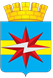 АДМИНИСТРАЦИЯ ГОРОДА ШАРЫПОВО КРАСНОЯРСКОГО КРАЯПриложение к Постановлению Администрации города Шарыпово от 10.11.2021 №235«Приложение к ПостановлениюАдминистрации города Шарыпово от 03.10.2013 № 235Наименование муниципальной программыМуниципальная программа «Развитие культуры» (далее – Программа)Основания для разработки муниципальной программыПостановление Администрации города Шарыпово от 30.07.2013 г. № 171 «Об утверждении Порядка принятия решений о разработке муниципальных программ муниципального образования города Шарыпово Красноярского края, их формирования и реализации».Распоряжение Администрации города Шарыпово от 28.06.2021г. № 700 «Об утверждении Перечня муниципальных программ муниципального образования города Шарыпово Красноярского края на 2022-2024 годы» Ответственный исполнитель муниципальной программы Отдел культуры администрации города ШарыповоСоисполнители муниципальной программыМуниципальное казенное учреждение «Служба городского хозяйства», Управление образованием Администрации города Шарыпово, Отдел спорта и молодежной политики Администрации города ШарыповоПеречень подпрограмм и отдельных мероприятий муниципальной программыПодпрограмма 1 «Сохранение культурного наследия»; Подпрограмма 2 «Поддержка искусства и народного творчества»;Подпрограмма 3 «Обеспечение условий реализации программы и прочие мероприятия»;Подпрограмма 4 «Развитие архивного дела в муниципальном образовании город Шарыпово»;Подпрограмма 5 «Гармонизация межнациональных отношений на территории муниципального образования город Шарыпово»;Подпрограмма 6 «Волонтеры культуры».Цели муниципальной программыСоздание условий для развития и реализации культурного и духовного потенциала населения муниципального образования город Шарыпово Задачи муниципальной программыЗадача 1. Сохранение и эффективное использование культурного наследия муниципального образования город Шарыпово.Задача 2. Обеспечение доступа населения города к культурным благам и участию в культурной жизни.Задача 3. Создание условий для устойчивого развития отрасли «культура» в муниципальном образовании город Шарыпово.Задача 4. Обеспечение сохранности документов Архивного фонда Российской Федерации и других архивных документов, хранящихся в муниципальном архиве Администрации города Шарыпово Красноярского края.Задача 5. Укрепление единства и сохранение атмосферы взаимного уважения к национальным традициям и обычаям народов, проживающих на территории муниципального образования город Шарыпово.Задача 6. Формирование сообщества волонтеров, задействованных в волонтерской деятельности в сфере культуры. Задача 7. Содействие в организации и проведении массовых мероприятий. Этапы и сроки реализации муниципальной программы2014 - 2024 годыПеречень целевых показателей муниципальной программыПеречень целевых показателей приведен в приложении № 1 к паспорту муниципальной программыИнформация по ресурсному обеспечению муниципальной программы, в том числе по годам реализации программы Общий объем финансирования программы –1365432,63 тыс. руб., в том числебюджет городского округа города Шарыпово – 980748,86 тыс. руб. краевой бюджет – 217826,56 тыс. руб.;внебюджетные источники – 130047,11 тыс. руб.федеральный бюджет – 36810,10 тыс. руб.в том числе по годам: 2014 год – 68210,16 тыс. руб.;бюджет городского округа города Шарыпово – 59590,67 тыс. руб.;краевой бюджет –4196,92 тыс. руб.;внебюджетные источники – 4422,57тыс. руб.2015 год – 77299,83 тыс. руб.;бюджет городского округа города Шарыпово – 57748,96 тыс. руб.;краевой бюджет – 13235,94 тыс. руб.;внебюджетные источники – 6308,13тыс. руб.федеральный бюджет – 6,80 тыс. руб.2016 год – 89451,53 тыс. руб.;бюджет городского округа города Шарыпово – 62731,57 тыс. руб.;краевой бюджет – 15993,60 тыс. руб.;внебюджетные источники – 10719,76 тыс. руб.федеральный бюджет – 6,60 тыс. руб.2017 год – 126846,45 тыс. руб.;бюджет городского округа города Шарыпово – 68399,71 тыс. руб.;краевой бюджет – 40898,03 тыс. руб.;внебюджетные источники – 9927,44 тыс. руб.федеральный бюджет – 7621,27 тыс. руб.2018 год – 136193,36 тыс. руб.;бюджет городского округа города Шарыпово – 74651,01 тыс. руб.;краевой бюджет – 45672,94 тыс. руб.;внебюджетные источники – 10847,01 тыс. руб.федеральный бюджет – 5022,40 тыс. руб.;2019 год – 124866,31 тыс. руб.;бюджет городского округа города Шарыпово – 75522,92 тыс. руб.;краевой бюджет – 28532,68 тыс. руб.;внебюджетные источники – 15820,00 тыс. руб.;федеральный бюджет – 4990,71 тыс.руб.2020 год – 126824,47 тыс. руб.;бюджет городского округа города Шарыпово – 105228,34 тыс. руб.;краевой бюджет – 6747,95 тыс. руб.;федеральный бюджет – 4473,82 тыс.руб.внебюджетные источники – 10374,36 тыс. руб. 2021 год – 141947,56 тыс. руб.;бюджет городского округа города Шарыпово – 113751,15 тыс. руб.;краевой бюджет 7433,70 тыс. руб.;федеральный бюджет – 5068,12 тыс.руб.внебюджетные источники – 15694,59 тыс. руб. 2022 год- 202541,77 тыс. руб.;бюджет городского округа города Шарыпово – 128874,64 тыс. руб.;краевой бюджет – 53101,80 тыс. руб.;внебюджетные источники – 13933,25 тыс. руб.;федеральный бюджет-6632,08 тыс.руб.2023 год – 135598,10 тыс. руб.;бюджет городского округа города Шарыпово – 117268,60 тыс. руб.;краевой бюджет – 956,87 тыс. руб.;внебюджетные источники – 16000,00 тыс. руб.;федеральный бюджет-1372,63 тыс.руб.2024 год – 135653,09 тыс. руб.;бюджет городского округа города Шарыпово – 116981,29 тыс. руб.;краевой бюджет – 1056,13 тыс. руб.;внебюджетные источники – 16000,00 тыс. руб.;федеральный бюджет-1615,67 тыс.руб.№п/пЦели, целевые показатели муниципальной программыЦели, целевые показатели муниципальной программыЕдиница измеренияГод, предшествующий реализации муниципальной программыГод, предшествующий реализации муниципальной программыГоды реализации программыГоды реализации программыГоды реализации программыГоды реализации программыГоды реализации программыГоды реализации программыГоды реализации программыГоды реализации программыГоды реализации программыГоды реализации программыГоды реализации программыГоды до конца реализации муниципальной программы в пятилетнем интервалеГоды до конца реализации муниципальной программы в пятилетнем интервале№п/пЦели, целевые показатели муниципальной программыЦели, целевые показатели муниципальной программыЕдиница измерения2013201320142015201620172018201920202021202220232024202920341223445678910111213141515161Цель муниципальной программы: Создание условий для развития и реализации культурного и духовного потенциала населения муниципального образования город ШарыповоЦель муниципальной программы: Создание условий для развития и реализации культурного и духовного потенциала населения муниципального образования город ШарыповоЦель муниципальной программы: Создание условий для развития и реализации культурного и духовного потенциала населения муниципального образования город ШарыповоЦель муниципальной программы: Создание условий для развития и реализации культурного и духовного потенциала населения муниципального образования город ШарыповоЦель муниципальной программы: Создание условий для развития и реализации культурного и духовного потенциала населения муниципального образования город ШарыповоЦель муниципальной программы: Создание условий для развития и реализации культурного и духовного потенциала населения муниципального образования город ШарыповоЦель муниципальной программы: Создание условий для развития и реализации культурного и духовного потенциала населения муниципального образования город ШарыповоЦель муниципальной программы: Создание условий для развития и реализации культурного и духовного потенциала населения муниципального образования город ШарыповоЦель муниципальной программы: Создание условий для развития и реализации культурного и духовного потенциала населения муниципального образования город ШарыповоЦель муниципальной программы: Создание условий для развития и реализации культурного и духовного потенциала населения муниципального образования город ШарыповоЦель муниципальной программы: Создание условий для развития и реализации культурного и духовного потенциала населения муниципального образования город ШарыповоЦель муниципальной программы: Создание условий для развития и реализации культурного и духовного потенциала населения муниципального образования город ШарыповоЦель муниципальной программы: Создание условий для развития и реализации культурного и духовного потенциала населения муниципального образования город ШарыповоЦель муниципальной программы: Создание условий для развития и реализации культурного и духовного потенциала населения муниципального образования город ШарыповоЦель муниципальной программы: Создание условий для развития и реализации культурного и духовного потенциала населения муниципального образования город ШарыповоЦель муниципальной программы: Создание условий для развития и реализации культурного и духовного потенциала населения муниципального образования город ШарыповоЦель муниципальной программы: Создание условий для развития и реализации культурного и духовного потенциала населения муниципального образования город Шарыпово1.1Удельный вес населения, участвующего в культурно-досуговых мероприятиях, проводимых муниципальными учреждениями культурыУдельный вес населения, участвующего в культурно-досуговых мероприятиях, проводимых муниципальными учреждениями культуры%210,62210,62211.43212,72213,16255,2213,18213,266,382213,25213,3213,3213,35213,51.2Количество экземпляров новых поступлений в библиотечные фонды общедоступных библиотек на 1 тыс. человек населенияКоличество экземпляров новых поступлений в библиотечные фонды общедоступных библиотек на 1 тыс. человек населенияэкз.23,023,022,719,719,719,919,820,419,82019,919,919,92020,51.3Доля оцифрованных заголовков единиц хранения (далее – дела), переведенных в электронный формат программного комплекса «Архивный фонд» (создание электронных описей), в общем количестве делДоля оцифрованных заголовков единиц хранения (далее – дела), переведенных в электронный формат программного комплекса «Архивный фонд» (создание электронных описей), в общем количестве дел%44,044,046,070,096,096,096,096,196,296,396,496,596,69797,51.4.Доля населения города Шарыпово, участвующего в межнациональных мероприятияхДоля населения города Шарыпово, участвующего в межнациональных мероприятиях%11,11,20,81,61,71,72,02,11.5Доля граждан, вовлеченных в добровольческую деятельность на территории городского округа город Шарыпово Доля граждан, вовлеченных в добровольческую деятельность на территории городского округа город Шарыпово %00,10,080,090,090,140,19Наименование подпрограммыПодпрограмма «Сохранение культурного наследия» (далее – подпрограмма)Наименование муниципальной программы муниципального образования города Шарыпово Красноярского края, в рамках которой реализуется подпрограммаМуниципальная программа «Развитие культуры» (далее – программа)Исполнитель подпрограммыОтдел культуры администрации города ШарыповоГлавные распорядители бюджетных средств, ответственные за реализацию мероприятий подпрограммыОтдел культуры администрации города ШарыповоЦель подпрограммыСохранение и эффективное использование культурного наследия муниципального образования город Шарыпово Задачи подпрограммы1.Развитие библиотечного дела;2.Развитие музейного дела.Ожидаемые результаты от реализации подпрограммыПеречень и значение показателей результативности подпрограммы приведен в приложении №1 к подпрограммеСроки реализации подпрограммы2014-2024 годыИнформация по ресурсному обеспечению подпрограммыОбщий объем финансирования – 301410,92 тыс. рублей, в том числе: бюджет городского округа города Шарыпово 204722,88тыс. руб.;внебюджетные источники 8725,79 тыс. руб.краевой бюджет 87362,96 тыс. руб.федеральный бюджет – 599,29 тыс. руб. из них по годам:2014 год – 15906,32 тыс. рублей, в том числе бюджет городского округа города Шарыпово – 14701,61 тыс. руб.;внебюджетные источники – 175,37 тыс. руб.краевой бюджет – 1029,34 тыс. руб.2015 год – 21363,06 тыс. рублей, в том числе бюджет городского округа города Шарыпово – 16646,41 тыс. руб.;внебюджетные источники – 1312,60тыс. руб.федеральный бюджет – 6,80 тыс. руб.краевой бюджет – 3397,25 тыс. руб.2016 год – 26807,59 тыс. рублей, в том числе бюджет городского округа города Шарыпово – 17355,54 тыс. руб.;краевой бюджет – 9330,09 тыс. руб.;внебюджетные источники – 115,36 тыс. руб.федеральный бюджет – 6,60 тыс. руб. 2017 год – 25187,16 тыс. рублей, в том числе бюджет городского округа города Шарыпово – 15853,12 тыс. руб.;внебюджетные источники – 456,60 тыс. руб.федеральный бюджет – 6,30 тыс. руб.краевой бюджет – 8871,14 тыс. руб.;2018 год – 31138,83 тыс. рублей, в том числе бюджет городского округа города Шарыпово – 14355,08 тыс. руб.;внебюджетные источники – 128,40 тыс. руб.краевой бюджет – 16648,35 тыс. руб.федеральный бюджет – 7,00 тыс. руб.;2019 год – 21808,99  тыс. рублей, в том числе бюджет городского округа города Шарыпово – 13676,66  тыс. руб.;внебюджетные источники – 520,00   тыс.руб.краевой бюджет – 7605,63 тыс. руб.федеральный бюджет – 6,70  тыс. руб.2020 год – 22011,55 тыс. рублей, в том числе бюджет городского округа города Шарыпово – 21068,73 тыс. руб.;внебюджетные источники – 294,36 тыс. руб.краевой бюджет 348,46 тыс. руб.федеральный бюджет – 300,00  тыс. руб.2021 год – 25529,47 тыс. рублей, в том числе бюджет городского округа города Шарыпово – 22758,67 тыс. руб.;внебюджетные источники – 2286,05 тыс. руб.краевой бюджет – 449,95 тыс. руб.федеральный бюджет – 34,80 тыс. руб.2022 год – 65844,95тыс. рублей, в том числе бюджет городского округа города Шарыпово – 24335,66 тыс. руб.;внебюджетные источники – 2037,05 тыс. руб.краевой бюджет – 39395,21 тыс. руб.федеральный бюджет-77,03 тыс. руб.2023 год – 22906,50 тыс. рублей, в том числе бюджет городского округа города Шарыпово – 21985,70тыс. руб.;внебюджетные источники – 700,00 тыс. руб.краевой бюджет – 143,77 тыс. руб.федеральный бюджет-77,03 тыс. руб.2024 год – 22906,50 тыс. рублей, в том числе бюджет городского округа города Шарыпово – 21985,70тыс. руб.;внебюджетные источники – 700,00 тыс. руб.краевой бюджет –143,77 тыс. руб.федеральный бюджет-77,03 тыс. руб.№п/пЦель, показатели результативностиЕдиницаизмеренияИсточник информацииГоды реализации программыГоды реализации программыГоды реализации программыГоды реализации программы№п/пЦель, показатели результативностиЕдиницаизмеренияИсточник информации2021 год2022 год2023 год2024 год123456781.Цель подпрограммы: сохранение и эффективное использование культурного наследия муниципального образования город Шарыпово Цель подпрограммы: сохранение и эффективное использование культурного наследия муниципального образования город Шарыпово Цель подпрограммы: сохранение и эффективное использование культурного наследия муниципального образования город Шарыпово Цель подпрограммы: сохранение и эффективное использование культурного наследия муниципального образования город Шарыпово Цель подпрограммы: сохранение и эффективное использование культурного наследия муниципального образования город Шарыпово Цель подпрограммы: сохранение и эффективное использование культурного наследия муниципального образования город Шарыпово Цель подпрограммы: сохранение и эффективное использование культурного наследия муниципального образования город Шарыпово 2.Задача 1 подпрограммы: Развитие библиотечного делаЗадача 1 подпрограммы: Развитие библиотечного делаЗадача 1 подпрограммы: Развитие библиотечного делаЗадача 1 подпрограммы: Развитие библиотечного делаЗадача 1 подпрограммы: Развитие библиотечного делаЗадача 1 подпрограммы: Развитие библиотечного дела2.1Среднее число книговыдач в расчете на 1 тыс. человек населения экз.на основании ведомственной отчетности75621134411344113442.2Количество посещений муниципальных библиотек на 1 тыс. человек населенияед.на основании ведомственной отчетности30473366,8343034302.3Количество обработанных документовтыс.ед.на основании ведомственной отчетности9,012,012,012,03.Задача 2 программы: Развитие музейного делаЗадача 2 программы: Развитие музейного делаЗадача 2 программы: Развитие музейного делаЗадача 2 программы: Развитие музейного делаЗадача 2 программы: Развитие музейного делаЗадача 2 программы: Развитие музейного делаЗадача 2 программы: Развитие музейного дела3.1Доля представленных (во всех формах) зрителю музейных предметов в общем количестве музейных предметов основного фонда  проц.на основании ведомственной отчетности19,419,519,519,53.2Количество посещений музейных учреждений на 1 тыс. человек ед.на основании ведомственной отчетности299368,5370,7370,7№ п/пЦели, задачи, мероприятия подпрограммыГРБСКод бюджетной классификацииКод бюджетной классификацииКод бюджетной классификацииКод бюджетной классификацииРасходы по годам реализации программы (тыс. руб.)Расходы по годам реализации программы (тыс. руб.)Расходы по годам реализации программы (тыс. руб.)Расходы по годам реализации программы (тыс. руб.)Ожидаемый непосредственный результат (краткое описание) от реализации подпрограммного мероприятия (в том числе в натуральном выражении)№ п/пЦели, задачи, мероприятия подпрограммыГРБСГРБС/ ДопКРРзПрКЦСРВР2022 год2023 год2024 годИтого на 2022-2024 годыОжидаемый непосредственный результат (краткое описание) от реализации подпрограммного мероприятия (в том числе в натуральном выражении)123456789101112Цель подпрограммы: сохранение и эффективное использование культурного наследия муниципального образования город ШарыповоЦель подпрограммы: сохранение и эффективное использование культурного наследия муниципального образования город ШарыповоЦель подпрограммы: сохранение и эффективное использование культурного наследия муниципального образования город ШарыповоЦель подпрограммы: сохранение и эффективное использование культурного наследия муниципального образования город ШарыповоЦель подпрограммы: сохранение и эффективное использование культурного наследия муниципального образования город ШарыповоЦель подпрограммы: сохранение и эффективное использование культурного наследия муниципального образования город ШарыповоЦель подпрограммы: сохранение и эффективное использование культурного наследия муниципального образования город ШарыповоЦель подпрограммы: сохранение и эффективное использование культурного наследия муниципального образования город ШарыповоЦель подпрограммы: сохранение и эффективное использование культурного наследия муниципального образования город ШарыповоЦель подпрограммы: сохранение и эффективное использование культурного наследия муниципального образования город ШарыповоЦель подпрограммы: сохранение и эффективное использование культурного наследия муниципального образования город Шарыпово1.Задача 1. Развитие библиотечного делаЗадача 1. Развитие библиотечного делаЗадача 1. Развитие библиотечного делаЗадача 1. Развитие библиотечного делаЗадача 1. Развитие библиотечного делаЗадача 1. Развитие библиотечного делаЗадача 1. Развитие библиотечного делаЗадача 1. Развитие библиотечного делаЗадача 1. Развитие библиотечного делаЗадача 1. Развитие библиотечного дела1.1.Обеспечение деятельности (оказание услуг) подведомственных учреждений в рамках подпрограммы "Сохранение культурного наследия"Отдел культуры администрации города Шарыпово031/ 3108010510085200611, 61218328,9617943,4717943,4754215,90количество посетителей библиотек всего не менее 469 тыс.чел.1.2.Комплектование книжных фондов библиотек муниципальных образований Красноярского края в рамках подпрограммы "Сохранение культурного наследия"Отдел культуры администрации города Шарыпово031 / 3008010510074880611,612112,30112,30112,30336,90количество посетителей библиотек всего не менее 469 тыс.чел.1.3.Софинансирование мероприятий, направленных на комплектование книжных фондов библиотек муниципальных образований Красноярского края в рамках подпрограммы "Сохранение культурного наследия"Отдел культуры администрации города Шарыпово031 / 36080105100S4880611,61228,1028,1028,1084,30количество посетителей библиотек всего не менее 469 тыс.чел.1.4.Государственная поддержка отрасли культуры (модернизация библиотек в части комплектования книжных фондов ) в рамках подпрограммы "Сохранение культурного наследия"Отдел культуры администрации города Шарыпово30/34/36О80105100L5191611,612115,80115,80115,80347,40количество посетителей библиотек всего не менее 469 тыс.чел.1.5.Внебюджетные источникиОтдел культуры администрации города Шарыпово031О80103150000000510130,180,1891804,00400,00400,002604,00количество посетителей библиотек всего не менее 469 тыс.чел.1.6Средства на повышение размеров оплаты труда отдельным категориям работников бюджетной сферы по указам Президента в рамках подпрограммы "Сохранение культурного наследия"Отдел культуры администрации города Шарыпово031/ 310801051001048K611, 6122379,270,000,002379,27количество посетителей библиотек всего не менее 469 тыс.чел.1.7.Софинансирование мероприятий, направленных на комплектование книжных фондов библиотек муниципальных образований Красноярского края в рамках подпрограммы "Сохранение культурного наследия"Отдел культуры администрации города Шарыпово30/34/36080105100S51916110,000,000,000,00количество посетителей библиотек всего не менее 469 тыс.чел.1.8.Софинансирование расходов на государственную поддержку комплексного развития муниципальных учреждений культуры и образовательных организаций в области культуры в рамках подпрограммы "Сохранение культурного наследия"Отдел культуры администрации города Шарыпово30/34/36О80105100S4490611,6121 889,470,000,001 889,471.9.Расходы на профилактические мероприятия по предотвращению распространения коронавирусной инфекции, вызванной 2019-nCoV в рамках подпрограммы "Сохранение культурного наследия"Отдел культуры администрации города Шарыпово031 / 3108010510089130611, 61225,0025,0025,0075,001.10.Средства на частичную компенсацию расходов на повышение оплаты труда отдельным категориям работников бюджетной сферы с 01.07.2022 года в рамках подпрограммы "Сохранение культурного наследия"Отдел культуры администрации города Шарыпово031 / 3108010510010510, 051001051К611719,37719,371.11.Субсидия на государственную поддержку комплексного развития муниципальных учреждений культуры и образовательных организаций в области культуры в рамках подпрограммы "Сохранение культурного наследия"Отдел культуры администрации города Шарыпово031 / 3008010510074490611,61235900,0035900,001.12.Итого по задаче  161 302,2718 624,6718 624,6798 551,612Задача 2. Развитие музейного делаЗадача 2. Развитие музейного делаЗадача 2. Развитие музейного делаЗадача 2. Развитие музейного делаЗадача 2. Развитие музейного делаЗадача 2. Развитие музейного делаЗадача 2. Развитие музейного делаЗадача 2. Развитие музейного делаЗадача 2. Развитие музейного делаЗадача 2. Развитие музейного дела2.1.Обеспечение деятельности (оказание услуг) подведомственных учреждений музейного типа в рамках подпрограммы "Сохранение культурного наследия"Отдел культуры администрации города Шарыпово031 / 3108010510085220611,6124 031,833 956,833 953,8311 945,49количество посетителей краеведческого музея составит всего   не менее 50,9 тыс.чел.2.2.Внебюджетные источникиОтдел культуры администрации города Шарыпово031О80103150000000510130,180,189233,05300,00300,00833,05количество посетителей краеведческого музея составит всего   не менее 50,9 тыс.чел.2.3.Расходы на профилактические мероприятия по предотвращению распространения коронавирусной инфекции, вызванной 2019-nCoV в рамках подпрограммы "Сохранение культурного наследия"Отдел культуры администрации города Шарыпово031 / 3108010510089130611, 61225,0025,0025,0075,00количество посетителей краеведческого музея составит всего   не менее 50,9 тыс.чел.2.4.Средства на повышение размеров оплаты труда отдельным категориям работников бюджетной сферы по указам Президента в рамках подпрограммы "Сохранение культурного наследия"Отдел культуры администрации города Шарыпово031/310801051001048К611,612104,16104,16количество посетителей краеведческого музея составит всего   не менее 50,9 тыс.чел.2.5.Средства на частичную компенсацию расходов на повышение оплаты труда отдельным категориям работников бюджетной сферы с 01.07.2022 года в рамках подпрограммы "Сохранение культурного наследия"Отдел культуры администрации города Шарыпово031 / 31О8010510010510, 051001051К611148,64148,64количество посетителей краеведческого музея составит всего   не менее 50,9 тыс.чел.2.6.Итого по задаче  24 542,684 281,834 281,8313 106,34количество посетителей краеведческого музея составит всего   не менее 50,9 тыс.чел.2.7.ВСЕГО65 844,9522 906,5022 906,50111 657,95Наименование подпрограммыПодпрограмма «Поддержка искусства и народного творчества» (далее – подпрограмма)Наименование муниципальной программы муниципального образования города Шарыпово Красноярского края, в рамках которой реализуется подпрограммаМуниципальная программа «Развитие культуры» (далее – программа)Исполнитель подпрограммыОтдел культуры администрации города ШарыповоГлавные распорядители бюджетных средств, ответственные за реализацию мероприятий подпрограммыОтдел культуры администрации города ШарыповоСоисполнитель мероприятий подпрограммыМуниципальное казенное учреждение «Служба городского хозяйства», Управление образованием Администрации города Шарыпово, Отдел спорта и молодежной политики Администрации города ШарыповоЦель подпрограммыОбеспечение доступа населения города к культурным благам и участию в культурной жизниЗадачи подпрограммы1. Поддержка искусства и народного творчества;2. Сохранение и развитие традиционной народной культуры;3. Поддержка творческих инициатив населения, творческих союзов и организаций;4. Организация и проведение культурных событий, в том числе на межрегиональном и международном уровнеОжидаемые результаты от реализации подпрограммыПеречень и значение показателей результативности подпрограммы приведен в приложении №1 к подпрограммеСроки реализации подпрограммы2014 - 2024 годыИнформация по ресурсному обеспечению подпрограммыОбщий объем финансирования – 500995,02 руб., в том числе бюджет городского округа города Шарыпово–287219,70 тыс. руб.;внебюджетные источники – 104046,59 тыс. руб.;краевой бюджет –77568,81 тыс. руб.;федеральный бюджет – 32159,92 руб.из них по годам: 2014 год – 22588,30 тыс. руб., в том числебюджет городского округа города Шарыпово– 17351,22 тыс. руб.;внебюджетные источники – 3662,20 тыс. руб.краевой бюджет – 1574,88тыс. руб.2015 год – 25930,68 тыс. рублей, в том числебюджет городского округа города Шарыпово– 17265,19 тыс. руб.;внебюджетные источники – 3769,53тыс. руб.краевой бюджет – 4895,96 тыс. руб.2016 год –31379,10 тыс. рублей, в том числебюджет городского округа города Шарыпово– 18769,34 тыс. руб.;внебюджетные источники – 9379,40 тыс. руб.;краевой бюджет – 3230,36 тыс. руб.2017 год – 61736,20 тыс. рублей, в том числебюджет городского округа города Шарыпово– 19101,67 тыс. руб.;внебюджетные источники – 8006,14 тыс. руб.;краевые средства – 27013,42 тыс. руб.;федеральный бюджет – 7614,97 тыс. руб.2018 год – 53650,84 тыс. рублей, в том числебюджет городского округа города Шарыпово–20811,14 тыс. руб.;внебюджетные источники – 9110,22 тыс. руб.;краевые средства – 18714,08 тыс. руб.федеральный бюджет – 5015,40 тыс. руб.;2019 год – 49907,76 тыс. рублей, в том числебюджет городского округа города Шарыпово –22059,25 тыс. руб.;внебюджетные источники – 12900,00 тыс. руб.;краевые средства – 9964,50 тыс. руб;федеральный бюджет -4984,01 тыс.руб.2020 год – 48519,23 тыс. рублей, в том числебюджет городского округа города Шарыпово–33584,09 тыс. руб.;внебюджетные источники – 8940,00 тыс. руб.;краевые средства – 1821,32 тыс. руб.федеральный бюджет -4173,82 тыс.руб.2021 год – 53425,51 тыс. рублей, в том числебюджет городского округа города Шарыпово–32643,46 тыс. руб.;внебюджетные источники – 12069,10 тыс. руб.;краевые средства – 3679,63 тыс. руб.федеральный бюджет -5033,32 тыс.руб.2022 год – 60355,01 тыс. рублей, в том числебюджет городского округа города Шарыпово–41923,85 тыс. руб.;внебюджетные источники – 10410,00 тыс. руб.; краевые средства – 5517,00 тыс. руб.федеральный бюджет -2504,16 тыс.руб.2023 год – 46723,70 тыс. рублей, в том числебюджет городского округа города Шарыпово–31998,90 тыс. руб.;внебюджетные источники – 12900,00 тыс. руб.; краевые средства- 529,20 тыс. руб.федеральный бюджет -1295,60 тыс.руб.2024 год – 46778,69 тыс. рублей, в том числебюджет городского округа города Шарыпово–31711,59 тыс. руб.;внебюджетные источники – 12900,00 тыс. руб.; краевые средства – 628,46 тыс. руб.федеральный бюджет -1538,64 тыс.руб.№ п/пЦель, показатели результативностиЕдиница измеренияИсточник информацииГоды реализации программыГоды реализации программыГоды реализации программыГоды реализации программыГоды реализации программыГоды реализации программыГоды реализации программы№ п/пЦель, показатели результативностиЕдиница измеренияИсточник информации2021 год2021 год2022 год2022 год2023 год2023 год2024 год123445566781.Цель подпрограммы: обеспечение доступа населения города к культурным благам и участию в культурной жизниЦель подпрограммы: обеспечение доступа населения города к культурным благам и участию в культурной жизниЦель подпрограммы: обеспечение доступа населения города к культурным благам и участию в культурной жизниЦель подпрограммы: обеспечение доступа населения города к культурным благам и участию в культурной жизниЦель подпрограммы: обеспечение доступа населения города к культурным благам и участию в культурной жизниЦель подпрограммы: обеспечение доступа населения города к культурным благам и участию в культурной жизниЦель подпрограммы: обеспечение доступа населения города к культурным благам и участию в культурной жизниЦель подпрограммы: обеспечение доступа населения города к культурным благам и участию в культурной жизниЦель подпрограммы: обеспечение доступа населения города к культурным благам и участию в культурной жизниЦель подпрограммы: обеспечение доступа населения города к культурным благам и участию в культурной жизни1Задача 1 подпрограммы: поддержка искусства и народного творчестваЗадача 1 подпрограммы: поддержка искусства и народного творчестваЗадача 1 подпрограммы: поддержка искусства и народного творчестваЗадача 1 подпрограммы: поддержка искусства и народного творчестваЗадача 1 подпрограммы: поддержка искусства и народного творчестваЗадача 1 подпрограммы: поддержка искусства и народного творчестваЗадача 1 подпрограммы: поддержка искусства и народного творчестваЗадача 1 подпрограммы: поддержка искусства и народного творчестваЗадача 1 подпрограммы: поддержка искусства и народного творчестваЗадача 1 подпрограммы: поддержка искусства и народного творчества1.1Количество зрителей муниципального театра на 1 тыс. человек населения   чел.Отраслевая статистическая отчетность (форма 9-НК «Сведения о деятельности театра»)142142266266270,4270,4270,42Задача 2 подпрограммы: сохранение и развитие традиционной народной культурыЗадача 2 подпрограммы: сохранение и развитие традиционной народной культурыЗадача 2 подпрограммы: сохранение и развитие традиционной народной культурыЗадача 2 подпрограммы: сохранение и развитие традиционной народной культурыЗадача 2 подпрограммы: сохранение и развитие традиционной народной культурыЗадача 2 подпрограммы: сохранение и развитие традиционной народной культурыЗадача 2 подпрограммы: сохранение и развитие традиционной народной культурыЗадача 2 подпрограммы: сохранение и развитие традиционной народной культурыЗадача 2 подпрограммы: сохранение и развитие традиционной народной культурыЗадача 2 подпрограммы: сохранение и развитие традиционной народной культуры2.1Количество посетителей учреждений культурно-досугового типа чел.Ведомственная отчетность 342983429866085660856608666086660863Задача 3 подпрограммы: Поддержка творческих инициатив населения, творческих союзов и организацийЗадача 3 подпрограммы: Поддержка творческих инициатив населения, творческих союзов и организацийЗадача 3 подпрограммы: Поддержка творческих инициатив населения, творческих союзов и организацийЗадача 3 подпрограммы: Поддержка творческих инициатив населения, творческих союзов и организацийЗадача 3 подпрограммы: Поддержка творческих инициатив населения, творческих союзов и организацийЗадача 3 подпрограммы: Поддержка творческих инициатив населения, творческих союзов и организацийЗадача 3 подпрограммы: Поддержка творческих инициатив населения, творческих союзов и организацийЗадача 3 подпрограммы: Поддержка творческих инициатив населения, творческих союзов и организацийЗадача 3 подпрограммы: Поддержка творческих инициатив населения, творческих союзов и организацийЗадача 3 подпрограммы: Поддержка творческих инициатив населения, творческих союзов и организаций3.1Число участников клубных формирований на 1 тыс. человек населенияед.Отраслевая статистическая отчетность (форма 7-НК «Сведения о деятельности клубного учреждения»)6,836,836,836,836,836,836,834Задача 4 подпрограммы: Организация и проведение культурных событий, в том числе на межрегиональном и международном уровнеЗадача 4 подпрограммы: Организация и проведение культурных событий, в том числе на межрегиональном и международном уровнеЗадача 4 подпрограммы: Организация и проведение культурных событий, в том числе на межрегиональном и международном уровнеЗадача 4 подпрограммы: Организация и проведение культурных событий, в том числе на межрегиональном и международном уровнеЗадача 4 подпрограммы: Организация и проведение культурных событий, в том числе на межрегиональном и международном уровнеЗадача 4 подпрограммы: Организация и проведение культурных событий, в том числе на межрегиональном и международном уровнеЗадача 4 подпрограммы: Организация и проведение культурных событий, в том числе на межрегиональном и международном уровнеЗадача 4 подпрограммы: Организация и проведение культурных событий, в том числе на межрегиональном и международном уровнеЗадача 4 подпрограммы: Организация и проведение культурных событий, в том числе на межрегиональном и международном уровнеЗадача 4 подпрограммы: Организация и проведение культурных событий, в том числе на межрегиональном и международном уровне4.1Увеличение численности участников культурно-досуговых мероприятий(по сравнению с предыдущим годом)%Расчетный показатель на основе ведомственной отчетности0,010,01192,7192,7100100100№ п/пЦели, задачи, мероприятия подпрограммыГРБСКод бюджетной классификацииКод бюджетной классификацииКод бюджетной классификацииКод бюджетной классификацииРасходы по годам реализации программы (тыс. руб.)Расходы по годам реализации программы (тыс. руб.)Расходы по годам реализации программы (тыс. руб.)Расходы по годам реализации программы (тыс. руб.)Ожидаемый непосредственный результат (краткое описание) от реализации подпрограммного мероприятия (в том числе в натуральном выражении)№ п/пЦели, задачи, мероприятия подпрограммыГРБСГРБС/ДопКРРзПрЦСРВР2022 год2023 год2024 годИтого на 2022-2024 годыОжидаемый непосредственный результат (краткое описание) от реализации подпрограммного мероприятия (в том числе в натуральном выражении)123456789101112Цель подпрограммы: обеспечение доступа населения города к культурным благам и участию в культурной жизниЦель подпрограммы: обеспечение доступа населения города к культурным благам и участию в культурной жизниЦель подпрограммы: обеспечение доступа населения города к культурным благам и участию в культурной жизниЦель подпрограммы: обеспечение доступа населения города к культурным благам и участию в культурной жизниЦель подпрограммы: обеспечение доступа населения города к культурным благам и участию в культурной жизниЦель подпрограммы: обеспечение доступа населения города к культурным благам и участию в культурной жизниЦель подпрограммы: обеспечение доступа населения города к культурным благам и участию в культурной жизниЦель подпрограммы: обеспечение доступа населения города к культурным благам и участию в культурной жизниЦель подпрограммы: обеспечение доступа населения города к культурным благам и участию в культурной жизниЦель подпрограммы: обеспечение доступа населения города к культурным благам и участию в культурной жизниЦель подпрограммы: обеспечение доступа населения города к культурным благам и участию в культурной жизниЗадача 1.   Поддержка искусства и народного творчестваЗадача 1.   Поддержка искусства и народного творчестваЗадача 1.   Поддержка искусства и народного творчестваЗадача 1.   Поддержка искусства и народного творчестваЗадача 1.   Поддержка искусства и народного творчестваЗадача 1.   Поддержка искусства и народного творчестваЗадача 1.   Поддержка искусства и народного творчестваЗадача 1.   Поддержка искусства и народного творчестваЗадача 1.   Поддержка искусства и народного творчестваЗадача 1.   Поддержка искусства и народного творчестваЗадача 1.   Поддержка искусства и народного творчества1.1.Обеспечение деятельности (оказание услуг) подведомственных учреждений в сфере театрального искусства в рамках подпрограммы "Поддержка искусства и народного творчества"Отдел культуры администрации города Шарыпово031 / 3108010520085230621, 62210741,16   10 399,25   10 319,54   31459,95   количество зрителей муниципального театра всего не менее 37 тыс.человек1.2.Обеспечение деятельности (оказание услуг) подведомственных учреждений в сфере театрального искусства студии "Актер - моя профессия" в рамках подпрограммы "Поддержка искусства и народного творчества"Отдел культуры администрации города Шарыпово031 / 3108010520085240621        204,00           204,00           204,00                   612,00   количество зрителей муниципального театра всего не менее 37 тыс.человек1.3.Персональные выплаты, устанавливаемые в целях повышения оплаты труда молодым специалистам в рамках подпрограммы "Поддержка искусства и народного творчества"Отдел культуры администрации города Шарыпово031 / 3108010520010310621          0,00   188,69188,69377,38количество зрителей муниципального театра всего не менее 37 тыс.человек1.4.Персональные выплаты, устанавливаемые с учетом опыта работы при наличии ученой степени, почетного звания, нагрудного знака (значка) в рамках подпрограммы "Поддержка искусства и народного творчества"Отдел культуры администрации города Шарыпово031 / 3108010520010320621        144,91           144,28           144,28                   433,47   количество зрителей муниципального театра всего не менее 37 тыс.человек1.5.На поддержку творческой деятельности и укрепление материально-технической базы муниципальных театров в населенных пунктах с численностью населения до 300 тысяч человек в рамках подпрограммы "Поддержка искусства и народного творчества"Отдел культуры администрации города Шарыпово031 / 30; 34; 36080105200L4662621,6221 896,442 027,56   1 971,00   5 895,00   количество зрителей муниципального театра всего не менее 37 тыс.человек1.6.Внебюджетные источникиОтдел культуры администрации города Шарыпово031О80103150000000520130,1805 050,00    3 200,00   3 200,00    11 450,00   количество зрителей муниципального театра всего не менее 37 тыс.человек1.7.Средства на повышение размеров оплаты труда отдельным категориям работников бюджетной сферы по указам Президента в рамках подпрограммы «Поддержка искусства и народного творчества»Отдел культуры администрации города Шарыпово031 / 310801052001048К621,  6221825,661825,66количество зрителей муниципального театра всего не менее 37 тыс.человек1.8.Расходы на профилактические мероприятия по предотвращению распространения коронавирусной инфекции, вызванной 2019-nCoV в рамках подпрограммы «Поддержка искусства и народного творчества»Отдел культуры администрации города Шарыпово031 / 3108010520089130621,62225,0025,0025,0075,001.9.Софинансирование расходов на поддержку творческой деятельности и укрепление материально-технической базы муниципальных театров в населенных пунктах с численностью населения до 300 тысяч человек в рамках подпрограммы «Поддержка искусства и народного творчества»Отдел культуры администрации города Шарыпово031/36080105200S4662621,6220,00201,94201,941.10.Средства на частичную компенсацию расходов на повышение оплаты труда отдельным категориям работников бюджетной сферы с 01.07.2022 года в рамках подпрограммы "Поддержка искусства и народного творчества"Отдел культуры администрации города Шарыпово031 / 3108010520010510, 052001051К621482,71482,711.11.Итого по задаче 120 369,8816 390,7216 052,51   52 813,11   2.Задача 2.  Сохранение и развитие традиционной народной культурыЗадача 2.  Сохранение и развитие традиционной народной культурыЗадача 2.  Сохранение и развитие традиционной народной культурыЗадача 2.  Сохранение и развитие традиционной народной культурыЗадача 2.  Сохранение и развитие традиционной народной культурыЗадача 2.  Сохранение и развитие традиционной народной культурыЗадача 2.  Сохранение и развитие традиционной народной культурыЗадача 2.  Сохранение и развитие традиционной народной культурыЗадача 2.  Сохранение и развитие традиционной народной культурыЗадача 2.  Сохранение и развитие традиционной народной культуры2.1.Обеспечение деятельности (оказание услуг) подведомственных учреждений в рамках подпрограммы «Поддержка искусства и народного творчества»Отдел культуры администрации города Шарыпово031 / 3108010520085250621    62211218,02   11011,3011011,30   33240,62количество посетителей учреждений культурно – досугового типа составит 198,2 тыс. человек2.2.Расходы на техническое обеспечение при проведении общегородских праздников в рамках подпрограммы «Поддержка искусства и народного творчества»Отдел культуры администрации города Шарыпово031 / 3108010520088410621        262,40           192,40           192,40                   647,20   количество посетителей учреждений культурно – досугового типа составит 198,2 тыс. человек2.3.Обеспечение деятельности вновь вводимого здания в рамках подпрограммы «Поддержка искусства и народного творчества»Отдел культуры администрации города Шарыпово031 / 3108010520088420621,6225420,29   6540,40   6540,4018501,09   количество посетителей учреждений культурно – досугового типа составит 198,2 тыс. человек2.4.Сохранение и развитие художественных ремесел в рамках подпрограммы «Поддержка искусства и народного творчества»Отдел культуры администрации города Шарыпово031 / 3108010520088910621,622          13,00             13,00             13,00                     39,00   количество посетителей учреждений культурно – досугового типа составит 198,2 тыс. человек2.5.Персональные выплаты, устанавливаемые с учетом опыта работы при наличии ученой степени, почетного звания, нагрудного знака (значка) в рамках подпрограммы «Поддержка искусства и народного творчества»Отдел культуры администрации города Шарыпово031 / 3108010520010320621        191,17           231,78           231,78                   654,73   количество посетителей учреждений культурно – досугового типа составит 198,2 тыс. человек2.6.Внебюджетные источникиОтдел культуры администрации города Шарыпово031О80103150000000520130,180,1895360,00   9 700,00   9 700,00   24760,00   количество посетителей учреждений культурно – досугового типа составит 198,2 тыс. человек2.7.Средства на повышение размеров оплаты труда отдельным категориям работников бюджетной сферы по указам Президента в рамках подпрограммы «Поддержка искусства и народного творчества»Отдел культуры администрации города Шарыпово031О801052001048К621,622571,340,000,00571,342.8.Расходы на обеспечение развития и укрепления материально-технической базы домов культуры в населенных пунктах с числом жителей до 50 тысяч человек в рамках подпрограммы «Поддержка искусства и народного творчества»Отдел культуры администрации города Шарыпово031 / 30; 34; 36О80105200L4670621,6221840,280,00397,202237,482.9.Расходы на профилактические мероприятия по предотвращению распространения коронавирусной инфекции, вызванной 2019-nCoV в рамках подпрограммы «Поддержка искусства и народного творчества»Отдел культуры администрации города Шарыпово031 / 3108010520089130621,62225,0025,0025,0075,002.10.Софинансирование расходов на обеспечение развития и укрепления материально-технической базы муниципальных домов культуры в населенных пунктах с числом жителей до 50 тысяч человек в рамках подпрограммы «Поддержка искусства и народного творчества»Отдел культуры администрации города Шарыпово031 / 30; 34; 36080105200S4670621,6220,0020,1016,1036,202.11.Средства на частичную компенсацию расходов на повышение оплаты труда отдельным категориям работников бюджетной сферы с 01.07.2022 года в рамках подпрограммы "Поддержка искусства и народного творчества"Отдел культуры администрации города Шарыпово031 / 3108010520010510, 052001051К621502,99502,992.12.Расходы, предусмотренные на функционирование нового здания в рамках подпрограммы "Поддержка искусства и народного творчества"Отдел культуры администрации города Шарыпово031 / 3108010520089890621,62210000,0010000,002.13.Итого по задаче 236515,9627 733,9828 127,1892377,123. Задача 3. Поддержка творческих инициатив населения, творческих союзов и организацийЗадача 3. Поддержка творческих инициатив населения, творческих союзов и организацийЗадача 3. Поддержка творческих инициатив населения, творческих союзов и организацийЗадача 3. Поддержка творческих инициатив населения, творческих союзов и организацийЗадача 3. Поддержка творческих инициатив населения, творческих союзов и организацийЗадача 3. Поддержка творческих инициатив населения, творческих союзов и организацийЗадача 3. Поддержка творческих инициатив населения, творческих союзов и организацийЗадача 3. Поддержка творческих инициатив населения, творческих союзов и организацийЗадача 3. Поддержка творческих инициатив населения, творческих союзов и организацийЗадача 3. Поддержка творческих инициатив населения, творческих союзов и организаций3.1.Обеспечение деятельности (оказание услуг) подведомственными учреждениямиОтдел культуры администрации города Шарыпово031                -                     -      -                         -     3.2.Итого по задаче 3                -                     -      -                         -     4.Задача 4. Организация и проведение культурных событий, в том числе на межрегиональном и международном уровнеЗадача 4. Организация и проведение культурных событий, в том числе на межрегиональном и международном уровнеЗадача 4. Организация и проведение культурных событий, в том числе на межрегиональном и международном уровнеЗадача 4. Организация и проведение культурных событий, в том числе на межрегиональном и международном уровнеЗадача 4. Организация и проведение культурных событий, в том числе на межрегиональном и международном уровнеЗадача 4. Организация и проведение культурных событий, в том числе на межрегиональном и международном уровнеЗадача 4. Организация и проведение культурных событий, в том числе на межрегиональном и международном уровнеЗадача 4. Организация и проведение культурных событий, в том числе на межрегиональном и международном уровнеЗадача 4. Организация и проведение культурных событий, в том числе на межрегиональном и международном уровнеЗадача 4. Организация и проведение культурных событий, в том числе на межрегиональном и международном уровне4.1.Оплата работ (услуг) по подготовке и организации городских праздников в рамках подпрограммы "Поддержка искусства и народного творчества"МКУ "СГХ"133 / 01080105200871102443 469,17   2599,00   2 599,00   8 667,17   4.2.Итого по задаче 43 469,172 599,00   2 599,00   8 667,174.3.Итого60355,01 46 723,70   46 778,69   153857,40Наименование подпрограммыПодпрограмма «Обеспечение условий реализации программы и прочие мероприятия» (далее – подпрограмма)Наименование муниципальной программы муниципального образования города Шарыпово Красноярского края, в рамках которой реализуется подпрограммаМуниципальная программа «Развитие культуры» (далее – Программа)Исполнитель подпрограммыОтдел культуры администрации города ШарыповоГлавные распорядители бюджетных средств. Отдел культуры администрации города ШарыповоЦель подпрограммыСоздание условий для устойчивого развития отрасли «культура» в муниципальном образовании город ШарыповоЗадачи подпрограммы1.Развитие системы непрерывного профессионального образования в области культуры. Развитие инфраструктуры отрасли «культура»Ожидаемые результаты от реализации подпрограммыПеречень и значение показателей результативности подпрограммы приведен в приложении №1 к подпрограммеСроки реализации подпрограммы2014– 2024 годыИнформация по ресурсному обеспечению подпрограммыОбщий объем финансирования за счет средств бюджета –558859,21тыс. рублей, из нихбюджет городского округа города Шарыпово–488638,58 тыс. руб.внебюджетные источники –17274,73 тыс. руб.краевой бюджет – 48895,01 тыс. руб.; федеральный бюджет 4050,89 тыс. руб.;по годам: 2014 год – 29129,14 тыс. рублей;бюджет городского округа города Шарыпово–27530,14тыс. руб.внебюджетные источники – 585,00 тыс. руб.краевой бюджет – 1014,00тыс. руб.2015 год – 29801,19 тыс. рублей;бюджет городского округа города Шарыпово– 23837,36 тыс. руб.внебюджетные источники – 1226,00тыс. руб.краевой бюджет – 4737,83 тыс. руб.2016 год –31059,04 тыс. рублей;бюджет городского округа города Шарыпово– 26606,69 тыс. руб.внебюджетные источники – 1225,00 тыс. руб.краевой бюджет – 3227,35 тыс. руб.2017 год –39706,69 тыс. рублей;бюджет городского округа города Шарыпово– 33444,92 тыс. руб.внебюджетные источники – 1464,70 тыс. руб.краевой бюджет – 4797,07 тыс. рублей;2018 год –51167,29 тыс. рублей;	бюджет городского округа города Шарыпово– 39484,79 тыс. руб.внебюджетные источники – 1608,39 тыс. руб.краевой бюджет – 10074,11 тыс. рублей.2019 год – 52322,62 тыс. рублей;	бюджет городского округа города Шарыпово– 39767,01 тыс. руб.внебюджетные источники – 2400,00 тыс. руб.краевой бюджет – 10155,61 тыс. рублей.2020 год 56010,46 тыс. рублей;	бюджет городского округа города Шарыпово– 50555,52 тыс. руб.краевой бюджет – 4314,94 тыс. рублей.внебюджетные источники – 1140,00 тыс. руб.2021 год – 62513,16 тыс. рублей;	бюджет городского округа города Шарыпово – 58319,02 тыс. руб.внебюджетные источники – 1339,44 тыс. руб. краевой бюджет – 2385,40 тыс. рублей.2022 год –– 75841,62 тыс. рублей;	бюджет городского округа города Шарыпово – 62585,13 тыс. руб.внебюджетные источники – 1486,20 тыс. руб.; краевой бюджет – 7719,40 тыс. руб.; федеральный бюджет 4050,89;2023 год –– 65654,00 тыс. рублей;	бюджет городского округа города Шарыпово – 63254,00 тыс. руб.внебюджетные источники – 2400,00 тыс. руб.; краевой бюджет – 0,00 тыс. руб.; федеральный бюджет 0,00;2024 год –– 65654,00 тыс. рублей;	бюджет городского округа города Шарыпово – 63254,00 тыс. руб.внебюджетные источники – 2400,00 тыс. руб.; краевой бюджет – 0,00 тыс. руб.; федеральный бюджет 0,00;№ п/пЦель, показатели результативностиЕдиница измеренияИсточник информацииГоды реализации программыГоды реализации программыГоды реализации программыГоды реализации программы№ п/пЦель, показатели результативностиЕдиница измеренияИсточник информации2021 год2022 год2023 год2024 год123456781.Цель подпрограммы: создание условий для устойчивого развития отрасли «культура» в муниципальном образовании город ШарыповоЦель подпрограммы: создание условий для устойчивого развития отрасли «культура» в муниципальном образовании город ШарыповоЦель подпрограммы: создание условий для устойчивого развития отрасли «культура» в муниципальном образовании город ШарыповоЦель подпрограммы: создание условий для устойчивого развития отрасли «культура» в муниципальном образовании город ШарыповоЦель подпрограммы: создание условий для устойчивого развития отрасли «культура» в муниципальном образовании город ШарыповоЦель подпрограммы: создание условий для устойчивого развития отрасли «культура» в муниципальном образовании город ШарыповоЦель подпрограммы: создание условий для устойчивого развития отрасли «культура» в муниципальном образовании город Шарыпово2.Задача подпрограммы: развитие системы непрерывного профессионального образования в области культуры. Развитие инфраструктуры отрасли «культураЗадача подпрограммы: развитие системы непрерывного профессионального образования в области культуры. Развитие инфраструктуры отрасли «культураЗадача подпрограммы: развитие системы непрерывного профессионального образования в области культуры. Развитие инфраструктуры отрасли «культураЗадача подпрограммы: развитие системы непрерывного профессионального образования в области культуры. Развитие инфраструктуры отрасли «культураЗадача подпрограммы: развитие системы непрерывного профессионального образования в области культуры. Развитие инфраструктуры отрасли «культураЗадача подпрограммы: развитие системы непрерывного профессионального образования в области культуры. Развитие инфраструктуры отрасли «культураЗадача подпрограммы: развитие системы непрерывного профессионального образования в области культуры. Развитие инфраструктуры отрасли «культура2.1Количество специалистов, повысивших квалификацию, прошедших переподготовку, обученных на семинарах и других мероприятияхчел.Ведомственная отчетность535252522.2Доля детей, привлекаемых к участию в творческих мероприятиях, в общем числе детей %Расчетный показатель на основе ведомственной отчетности202020202.3Своевременность утверждения муниципальных заданий подведомственным учреждениям на текущий финансовый год и плановый периодбаллыПостановление Администрации города Шарыпово от 23.10.2015№ 189 «Об утверждении Порядка и условий формирования муниципального задания и финансового обеспечения выполнения муниципального задания».55552.4Соблюдение сроков представления главным распорядителем годовой бюджетной отчетностибаллыПриказ Финансового управления администрации города Шарыпово5555№ п/пЦели, задачи, мероприятия подпрограммыГРБСКод бюджетной классификацииКод бюджетной классификацииКод бюджетной классификацииКод бюджетной классификацииРасходы, в том числе по годам реализации программы (тыс. руб.)Расходы, в том числе по годам реализации программы (тыс. руб.)Расходы, в том числе по годам реализации программы (тыс. руб.)Расходы, в том числе по годам реализации программы (тыс. руб.)Ожидаемый непосредственный результат (краткое описание) от реализации подпрограммного мероприятия (в том числе в натуральном выражении)№ п/пЦели, задачи, мероприятия подпрограммыГРБСКод бюджетной классификацииКод бюджетной классификацииКод бюджетной классификацииКод бюджетной классификацииРасходы, в том числе по годам реализации программы (тыс. руб.)Расходы, в том числе по годам реализации программы (тыс. руб.)Расходы, в том числе по годам реализации программы (тыс. руб.)Расходы, в том числе по годам реализации программы (тыс. руб.)Ожидаемый непосредственный результат (краткое описание) от реализации подпрограммного мероприятия (в том числе в натуральном выражении)№ п/пЦели, задачи, мероприятия подпрограммыГРБСГРБС/ДопКРРзПрЦСРВР2022 год 2023 год 2024 год Итого на 2022-2024 годыОжидаемый непосредственный результат (краткое описание) от реализации подпрограммного мероприятия (в том числе в натуральном выражении)123456789101112Цель подпрограммы: создание условий для устойчивого развития отрасли «культура» в городеЦель подпрограммы: создание условий для устойчивого развития отрасли «культура» в городеЦель подпрограммы: создание условий для устойчивого развития отрасли «культура» в городеЦель подпрограммы: создание условий для устойчивого развития отрасли «культура» в городеЦель подпрограммы: создание условий для устойчивого развития отрасли «культура» в городеЦель подпрограммы: создание условий для устойчивого развития отрасли «культура» в городеЦель подпрограммы: создание условий для устойчивого развития отрасли «культура» в городеЦель подпрограммы: создание условий для устойчивого развития отрасли «культура» в городеЦель подпрограммы: создание условий для устойчивого развития отрасли «культура» в городеЦель подпрограммы: создание условий для устойчивого развития отрасли «культура» в городеЦель подпрограммы: создание условий для устойчивого развития отрасли «культура» в городеЦель подпрограммы: создание условий для устойчивого развития отрасли «культура» в городе1.Задача 1: Развитие системы непрерывного профессионального образования в области культуры. Развитие инфраструктуры отрасли «культура»Задача 1: Развитие системы непрерывного профессионального образования в области культуры. Развитие инфраструктуры отрасли «культура»Задача 1: Развитие системы непрерывного профессионального образования в области культуры. Развитие инфраструктуры отрасли «культура»Задача 1: Развитие системы непрерывного профессионального образования в области культуры. Развитие инфраструктуры отрасли «культура»Задача 1: Развитие системы непрерывного профессионального образования в области культуры. Развитие инфраструктуры отрасли «культура»Задача 1: Развитие системы непрерывного профессионального образования в области культуры. Развитие инфраструктуры отрасли «культура»Задача 1: Развитие системы непрерывного профессионального образования в области культуры. Развитие инфраструктуры отрасли «культура»Задача 1: Развитие системы непрерывного профессионального образования в области культуры. Развитие инфраструктуры отрасли «культура»Задача 1: Развитие системы непрерывного профессионального образования в области культуры. Развитие инфраструктуры отрасли «культура»Задача 1: Развитие системы непрерывного профессионального образования в области культуры. Развитие инфраструктуры отрасли «культура»1.1.Обеспечение деятельности (оказание услуг) подведомственных учреждений в сфере бухгалтерского учета и отчетности в рамках подпрограммы "Обеспечение условий реализации программы и прочие мероприятия"Отдел культуры администрации города Шарыпово031 / 010804           0530085260 111 , 112, 119, 244,853,24713 115,42   13 236,74   13 236,74   39 588,70   1.2.Руководство и управление в сфере установленных функций органов местного самоуправления в рамках подпрограммы "Обеспечение условий реализации программы и прочие мероприятия"Отдел культуры администрации города Шарыпово031 / 010804         0530085160244,   121,        122,           129,     853,2472853,27   2832,91   2832,918519,231.3.Региональные выплаты и выплаты, обеспечивающие уровень заработной платы работников бюджетной сферы не ниже размера минимальной заработной платы (минимального размера оплаты труда) в рамках подпрограммы "Обеспечение условий реализации программы и прочие мероприятия"Отдел культуры администрации города Шарыпово031 / 01; 310703 08040530010210611 , 111, 11918197,51   19193,15   19193,15   56583,811.4.Обеспечение деятельности (оказание услуг) подведомственных учреждений дополнительного образования в рамках подпрограммы "Обеспечение условий реализации программы и прочие мероприятия"Отдел культуры администрации города Шарыпово031 / 3107030530085270; 053008527П; 053008527В611,61228034,96   27670,22   27670,22   83375,40   1.5.Персональные выплаты, устанавливаемые с учетом опыта работы при наличии ученой степени, почетного звания, нагрудного знака (значка) в рамках подпрограммы «Обеспечение условий реализации программы и прочие мероприятия»Отдел культуры администрации города Шарыпово031 / 310703, 08040530010320611         50,58            48,25            48,25             147,08   1.6.Внебюджетные источникиОтдел культуры администрации города Шарыпово031070303150000000530130,181486,20   2 400,00   2 400,00    6286,20   1.7.На оснащение образовательных учреждений в сфере культуры музыкальными инструментами, оборудованием и учебными материалами в рамках подпрограммы «Обеспечение условий реализации программы и прочие мероприятия»Отдел культуры администрации города Шарыпово0310703/30;34;36053A155191611,6124 307,17    0,000,00  4 307,17  1.8.Доплата к региональным выплатам и выплатам, обеспечивающим уровень заработной платы работников бюджетной сферы не ниже размера минимальной заработной платы (минимального размера оплаты труда) в рамках подпрограммы «Обеспечение условий реализации программы и прочие мероприятия»Отдел культуры администрации города Шарыпово031 / 3107030530010490611,6121 752,901 752,901.9.Средства на повышение размеров оплаты труда отдельным категориям работников бюджетной сферы по указам Президента в рамках подпрограммы «Обеспечение условий реализации программы и прочие мероприятия»Отдел культуры администрации города Шарыпово031 / 310703053001048П611,612474,60474,601.10.Проведение текущего и капитального ремонта объектов социальной сферы муниципального образования г. Шарыпово в рамках подпрограммы «Обеспечение условий реализации программы и прочие мероприятия»Отдел культуры администрации города Шарыпово031 / 3107030530085180611,6121.11.Расходы на выплату премий в рамках подпрограммы «Обеспечение условий реализации программы и прочие мероприятия»Отдел культуры администрации города Шарыпово031 / 0108040530089640121,129255,39272,76272,76800,911.12.Средства на частичную компенсацию расходов на повышение оплаты труда отдельным категориям работников бюджетной сферы в рамках подпрограммы «Обеспечение условий реализации программы и прочие мероприятия»Отдел культуры администрации города Шарыпово031/310703/08040530010500053001050Р611,612111,1191836,501836,501.13.Средства на частичную компенсацию расходов на повышение оплаты труда отдельным категориям работников бюджетной сферы с 01.07.2022 года в рамках подпрограммы "Обеспечение условий реализации программы и прочие мероприятия"Отдел культуры администрации города Шарыпово031 / 310703/08040530010510 053001051В 053001051П 053001051М 0530010520611,612,111,1191578,191578,191.14.Персональные выплаты, устанавливаемые в целях повышения оплаты труда молодым специалистам в рамках подпрограммы "Обеспечение условий реализации программы и прочие мероприятия"Отдел культуры администрации города Шарыпово031 / 310703/08040530010310611,612 111,11934,9334,931.15.Доплата к региональным выплатам и выплатам, обеспечивающим уровень заработной платы работников бюджетной сферы не ниже размера минимальной заработной платы (минимального размера оплаты труда) с 01.06.2022г. в рамках подпрограммы "Обеспечение условий реализации программы и прочие мероприятия"Отдел культуры администрации города Шарыпово031 / 310703/08040530010340611,612 111,1191864,001864,001.16.Итого задача №175841,6265 654,00   65 654,00  207149,62   1.17.ИТОГО75841,62   65 654,00   65 654,00  207149,62Наименование подпрограммыПодпрограмма «Развитие архивного дела в муниципальном образовании город Шарыпово» (далее – подпрограмма)Наименование муниципальной программы муниципального образования города Шарыпово Красноярского края, в рамках которой реализуется подпрограммаМуниципальная программа «Развитие культуры» (далее – Программа)Исполнитель подпрограммыАдминистрация города ШарыповоГлавные распорядители бюджетных средствАдминистрация города ШарыповоЦель подпрограммыОбеспечение сохранности документов Архивного фонда Российской Федерации и других архивных документов, хранящихся в муниципальном архиве Администрации города Шарыпово Красноярского краяЗадачи подпрограммы1. Создание нормативных условий хранения архивных документов, исключающих хищение и утрату; 2. Формирование современной информационно-технологической инфраструктуры архива города (оцифровка описей дел).Ожидаемые результаты от реализации подпрограммы Перечень и значение показателей результативности подпрограммы приведен в приложении №1 к подпрограммеСроки реализации подпрограммы2014 – 2024 годыИнформация по ресурсному обеспечению подпрограммыОбщий объем финансирования составляет 3667,01 тыс. руб., в том числе средства краевого бюджета – 3659,31 тыс. руб. бюджет городского округа города Шарыпово - 7,70 тыс. руб.Финансирование по годам составляет:2014 год – 586,40тыс. руб.:	- краевой бюджет – 578,70 тыс. руб.бюджет городского округа города Шарыпово - 7,70 тыс. руб.2015 год – 204,90руб.;- краевой бюджет – 204,90 тыс. руб.2016 год – 205,80 руб.;- краевой бюджет – 205,80тыс. руб.2017 год – 216,40тыс. руб.;- краевой бюджет – 216,40 тыс. руб.2018 год – 236,40 тыс. руб.;- краевой бюджет – 236,40 тыс. руб.2019 год – 785,40 тыс. руб.;- краевой бюджет – 785,40 тыс. руб.2020 год – 263,23 тыс. руб.;- краевой бюджет – 263,23 тыс. руб.2021 год – 282,08 тыс. руб.;- краевой бюджет – 279,54 тыс. руб.2022 год – 318,60 тыс. руб.;- краевой бюджет – 318,60 тыс. руб.2023 год – 283,90 тыс. руб.;- краевой бюджет – 283,90 тыс. руб.2024 год – 283,90 тыс. руб.;- краевой бюджет – 283,90 тыс. руб.№ п/пЦели, показатели результативностиЕдиница измеренияИсточник информацииГоды реализации программыГоды реализации программыГоды реализации программыГоды реализации программы№ п/пЦели, показатели результативностиЕдиница измеренияИсточник информации2021год2022 год2023 год2024 год123456781.Цель подпрограммы: Обеспечение сохранности документов Архивного фонда Российской Федерации и других архивных документов, хранящихся в муниципальном архиве Администрации города Шарыпово Красноярского краяЦель подпрограммы: Обеспечение сохранности документов Архивного фонда Российской Федерации и других архивных документов, хранящихся в муниципальном архиве Администрации города Шарыпово Красноярского краяЦель подпрограммы: Обеспечение сохранности документов Архивного фонда Российской Федерации и других архивных документов, хранящихся в муниципальном архиве Администрации города Шарыпово Красноярского краяЦель подпрограммы: Обеспечение сохранности документов Архивного фонда Российской Федерации и других архивных документов, хранящихся в муниципальном архиве Администрации города Шарыпово Красноярского краяЦель подпрограммы: Обеспечение сохранности документов Архивного фонда Российской Федерации и других архивных документов, хранящихся в муниципальном архиве Администрации города Шарыпово Красноярского краяЦель подпрограммы: Обеспечение сохранности документов Архивного фонда Российской Федерации и других архивных документов, хранящихся в муниципальном архиве Администрации города Шарыпово Красноярского краяЦель подпрограммы: Обеспечение сохранности документов Архивного фонда Российской Федерации и других архивных документов, хранящихся в муниципальном архиве Администрации города Шарыпово Красноярского края1Задача 1 подпрограммы: создание нормативных условий хранения архивных документов, исключающих их хищение и утратуЗадача 1 подпрограммы: создание нормативных условий хранения архивных документов, исключающих их хищение и утратуЗадача 1 подпрограммы: создание нормативных условий хранения архивных документов, исключающих их хищение и утратуЗадача 1 подпрограммы: создание нормативных условий хранения архивных документов, исключающих их хищение и утратуЗадача 1 подпрограммы: создание нормативных условий хранения архивных документов, исключающих их хищение и утратуЗадача 1 подпрограммы: создание нормативных условий хранения архивных документов, исключающих их хищение и утратуЗадача 1 подпрограммы: создание нормативных условий хранения архивных документов, исключающих их хищение и утрату1.1Приобретение (замена) и монтаж стеллажного оборудования для создания и поддержки надлежащих условий хранения, в общем количестве стеллажных архивохранилищ%Ведомственная отчетность 20,82121,5222.Задача 2 подпрограммы: формирование современной информационно-технологической инфраструктуры архива города (оцифровка описей дел);Задача 2 подпрограммы: формирование современной информационно-технологической инфраструктуры архива города (оцифровка описей дел);Задача 2 подпрограммы: формирование современной информационно-технологической инфраструктуры архива города (оцифровка описей дел);Задача 2 подпрограммы: формирование современной информационно-технологической инфраструктуры архива города (оцифровка описей дел);Задача 2 подпрограммы: формирование современной информационно-технологической инфраструктуры архива города (оцифровка описей дел);Задача 2 подпрограммы: формирование современной информационно-технологической инфраструктуры архива города (оцифровка описей дел);Задача 2 подпрограммы: формирование современной информационно-технологической инфраструктуры архива города (оцифровка описей дел);2.1Доля оцифрованных заголовков единиц хранения (далее – дела), переведенных в электронный формат программного комплекса «Архивный фонд» (создание электронных описей), в общем количестве дел%паспорт муниципального архива96,396,496,596,6№ п/пЦели, задачи, мероприятия подпрограммыГРБСКод бюджетной классификацииКод бюджетной классификацииКод бюджетной классификацииКод бюджетной классификацииКод бюджетной классификацииКод бюджетной классификацииКод бюджетной классификацииРасходы по годам реализации программы (тыс. руб.)Расходы по годам реализации программы (тыс. руб.)Расходы по годам реализации программы (тыс. руб.)Расходы по годам реализации программы (тыс. руб.)Расходы по годам реализации программы (тыс. руб.)Ожидаемый непосредственный результат (краткое описание) от реализации подпрограммного мероприятия (в том числе в натуральном выражении)№ п/пЦели, задачи, мероприятия подпрограммыГРБСГРБСРзПрЦСРЦСРВРВР2022 год2022 год2023 год2023 год2024 годИтого на 2022-2024 годы1234566778899101112Цель подпрограммы: обеспечение сохранности документов Архивного фонда Российской Федерации и других архивных документов, хранящихся в муниципальном архиве Администрации города Шарыпово Красноярского краяЦель подпрограммы: обеспечение сохранности документов Архивного фонда Российской Федерации и других архивных документов, хранящихся в муниципальном архиве Администрации города Шарыпово Красноярского краяЦель подпрограммы: обеспечение сохранности документов Архивного фонда Российской Федерации и других архивных документов, хранящихся в муниципальном архиве Администрации города Шарыпово Красноярского краяЦель подпрограммы: обеспечение сохранности документов Архивного фонда Российской Федерации и других архивных документов, хранящихся в муниципальном архиве Администрации города Шарыпово Красноярского краяЦель подпрограммы: обеспечение сохранности документов Архивного фонда Российской Федерации и других архивных документов, хранящихся в муниципальном архиве Администрации города Шарыпово Красноярского краяЦель подпрограммы: обеспечение сохранности документов Архивного фонда Российской Федерации и других архивных документов, хранящихся в муниципальном архиве Администрации города Шарыпово Красноярского краяЦель подпрограммы: обеспечение сохранности документов Архивного фонда Российской Федерации и других архивных документов, хранящихся в муниципальном архиве Администрации города Шарыпово Красноярского краяЦель подпрограммы: обеспечение сохранности документов Архивного фонда Российской Федерации и других архивных документов, хранящихся в муниципальном архиве Администрации города Шарыпово Красноярского краяЦель подпрограммы: обеспечение сохранности документов Архивного фонда Российской Федерации и других архивных документов, хранящихся в муниципальном архиве Администрации города Шарыпово Красноярского краяЦель подпрограммы: обеспечение сохранности документов Архивного фонда Российской Федерации и других архивных документов, хранящихся в муниципальном архиве Администрации города Шарыпово Красноярского краяЦель подпрограммы: обеспечение сохранности документов Архивного фонда Российской Федерации и других архивных документов, хранящихся в муниципальном архиве Администрации города Шарыпово Красноярского краяЦель подпрограммы: обеспечение сохранности документов Архивного фонда Российской Федерации и других архивных документов, хранящихся в муниципальном архиве Администрации города Шарыпово Красноярского краяЦель подпрограммы: обеспечение сохранности документов Архивного фонда Российской Федерации и других архивных документов, хранящихся в муниципальном архиве Администрации города Шарыпово Красноярского краяЦель подпрограммы: обеспечение сохранности документов Архивного фонда Российской Федерации и других архивных документов, хранящихся в муниципальном архиве Администрации города Шарыпово Красноярского краяЦель подпрограммы: обеспечение сохранности документов Архивного фонда Российской Федерации и других архивных документов, хранящихся в муниципальном архиве Администрации города Шарыпово Красноярского краяЦель подпрограммы: обеспечение сохранности документов Архивного фонда Российской Федерации и других архивных документов, хранящихся в муниципальном архиве Администрации города Шарыпово Красноярского края1.Задача 1: Создание нормативных условий хранения архивных документов, исключающих их хищение и утратуЗадача 1: Создание нормативных условий хранения архивных документов, исключающих их хищение и утратуЗадача 1: Создание нормативных условий хранения архивных документов, исключающих их хищение и утратуЗадача 1: Создание нормативных условий хранения архивных документов, исключающих их хищение и утратуЗадача 1: Создание нормативных условий хранения архивных документов, исключающих их хищение и утратуЗадача 1: Создание нормативных условий хранения архивных документов, исключающих их хищение и утратуЗадача 1: Создание нормативных условий хранения архивных документов, исключающих их хищение и утратуЗадача 1: Создание нормативных условий хранения архивных документов, исключающих их хищение и утратуЗадача 1: Создание нормативных условий хранения архивных документов, исключающих их хищение и утратуЗадача 1: Создание нормативных условий хранения архивных документов, исключающих их хищение и утратуЗадача 1: Создание нормативных условий хранения архивных документов, исключающих их хищение и утратуЗадача 1: Создание нормативных условий хранения архивных документов, исключающих их хищение и утратуЗадача 1: Создание нормативных условий хранения архивных документов, исключающих их хищение и утратуЗадача 1: Создание нормативных условий хранения архивных документов, исключающих их хищение и утратуЗадача 1: Создание нормативных условий хранения архивных документов, исключающих их хищение и утрату1.1.Осуществление государственных полномочий в области архивного дела в рамках подпрограммы "Развитие архивного дела в муниципальном образовании город Шарыпово»Администрация города Шарыпово005011301130540075190121, 244, 129318,60318,60318,60283,90283,90283,90886,40Обеспечение условий для оперативного информационного обслуживания физических и юридических лиц, удовлетворение информационных потребностей и конституционных прав граждан1.2Итого по задаче № 1318,60318,60283,90283,90283,90886,402.Задача 2: Формирование современной информационно-технологической инфраструктуры архива городаЗадача 2: Формирование современной информационно-технологической инфраструктуры архива городаЗадача 2: Формирование современной информационно-технологической инфраструктуры архива городаЗадача 2: Формирование современной информационно-технологической инфраструктуры архива городаЗадача 2: Формирование современной информационно-технологической инфраструктуры архива городаЗадача 2: Формирование современной информационно-технологической инфраструктуры архива городаЗадача 2: Формирование современной информационно-технологической инфраструктуры архива городаЗадача 2: Формирование современной информационно-технологической инфраструктуры архива городаЗадача 2: Формирование современной информационно-технологической инфраструктуры архива городаЗадача 2: Формирование современной информационно-технологической инфраструктуры архива городаЗадача 2: Формирование современной информационно-технологической инфраструктуры архива городаЗадача 2: Формирование современной информационно-технологической инфраструктуры архива городаЗадача 2: Формирование современной информационно-технологической инфраструктуры архива городаЗадача 2: Формирование современной информационно-технологической инфраструктуры архива городаЗадача 2: Формирование современной информационно-технологической инфраструктуры архива города2.1.Оцифровка (перевод в электронный формат ПК «Архивный фонд») описей для муниципальных архивов края в рамках подпрограммы «Развитие архивного дела в муниципальном образование город Шарыпово»Администрация города Шарыпово005011305474780547478244244-   -   -   -   -   -  Приобретение 1 компьютера с установленной операционной системой Windows и офисного пакета MS Office2.2 Итого по задаче № 2-   -   -  -  -  -   2.3ИТОГО:318,60318,60283,90283,90283,90886,40Наименование подпрограммыПодпрограмма «Гармонизация межнациональных отношений на территории муниципального образования город Шарыпово» (далее – подпрограмма)Наименование муниципальной программы муниципального образования города Шарыпово Красноярского края, в рамках которой реализуется подпрограммамуниципальная программа «Развитие культуры» (далее – программа)Исполнитель подпрограммыОтдел культуры администрации города ШарыповоГлавные распорядители бюджетных средств подпрограммыОтдел культуры администрации города ШарыповоЦель подпрограммыУкрепление единства и сохранение атмосферы взаимного уважения к национальным традициям и обычаям народов, проживающих на территории муниципального образования город Шарыпово Задачи подпрограммы1. Содействие укреплению гражданского единства и гармонизации межнациональных отношений2. Формирование позитивного имиджа муниципального образования город Шарыпово как территории, комфортной для проживания представителей различных национальностейОжидаемые результаты от реализации подпрограммыПеречень и значение показателей результативности подпрограммы приведен в приложении № 1 к подпрограммеСроки реализации подпрограммы2018 - 2024 годыИнформация по ресурсному обеспечению подпрограммыОбщий объем финансирования- 460,47 тыс. рублей, в том числе бюджет городского округа города Шарыпово – 120,00 тыс. рублейвнебюджетные источники –0 тыс. руб.краевой бюджет –340,47 тыс. руб.из них по годам: 2018 год – 0 тыс. рублейбюджет городского округа города Шарыпово – 0 тыс. руб.;внебюджетные источники – 0 тыс. руб.краевой бюджет – 0 тыс. руб.2019 год – 41,54 тыс. рублейбюджет городского округа города Шарыпово –20,0 0 тыс. руб.;внебюджетные источники – 0 тыс. руб.краевой бюджет – 21,54 тыс. руб.2020 год – 20,00 тыс. рублейбюджет городского округа города Шарыпово – 20,00 тыс. руб.;внебюджетные источники – 0 тыс. руб.;краевой бюджет – 0 тыс. руб.2021 год – 187,34 тыс. рублейбюджет городского округа города Шарыпово –20,00 тыс. руб.;внебюджетные источники – 0 тыс. руб.;краевой бюджет – 167,34 тыс. руб.2022 год – 171,59 тыс. рублейбюджет городского округа города Шарыпово –20,00 тыс. руб.;внебюджетные источники – 0 тыс. руб.;краевой бюджет – 151,59 тыс. руб.2023 год – 20,00 тыс. рублейбюджет городского округа города Шарыпово –20,00 тыс. руб.;внебюджетные источники – 0 тыс. руб.;краевой бюджет – 0 тыс. руб.2024 год – 20,00 тыс. рублейбюджет городского округа города Шарыпово –20,00 тыс. руб.;внебюджетные источники – 0 тыс. руб.;краевой бюджет – 0 тыс. руб.№ п/пЦель, показатели результативностиЕдиница измеренияИсточник информации2021год2022год2023 год2024 год123456781.Цель подпрограммы: укрепление единства и сохранение атмосферы взаимного уважения к национальным традициям и обычаям народов, проживающих на территории муниципального образования город ШарыповоЦель подпрограммы: укрепление единства и сохранение атмосферы взаимного уважения к национальным традициям и обычаям народов, проживающих на территории муниципального образования город ШарыповоЦель подпрограммы: укрепление единства и сохранение атмосферы взаимного уважения к национальным традициям и обычаям народов, проживающих на территории муниципального образования город ШарыповоЦель подпрограммы: укрепление единства и сохранение атмосферы взаимного уважения к национальным традициям и обычаям народов, проживающих на территории муниципального образования город ШарыповоЦель подпрограммы: укрепление единства и сохранение атмосферы взаимного уважения к национальным традициям и обычаям народов, проживающих на территории муниципального образования город ШарыповоЦель подпрограммы: укрепление единства и сохранение атмосферы взаимного уважения к национальным традициям и обычаям народов, проживающих на территории муниципального образования город ШарыповоЦель подпрограммы: укрепление единства и сохранение атмосферы взаимного уважения к национальным традициям и обычаям народов, проживающих на территории муниципального образования город Шарыпово2.Задача 1 подпрограммы: содействие укреплению гражданского единства и гармонизации межнациональных отношенийЗадача 1 подпрограммы: содействие укреплению гражданского единства и гармонизации межнациональных отношенийЗадача 1 подпрограммы: содействие укреплению гражданского единства и гармонизации межнациональных отношенийЗадача 1 подпрограммы: содействие укреплению гражданского единства и гармонизации межнациональных отношенийЗадача 1 подпрограммы: содействие укреплению гражданского единства и гармонизации межнациональных отношенийЗадача 1 подпрограммы: содействие укреплению гражданского единства и гармонизации межнациональных отношенийЗадача 1 подпрограммы: содействие укреплению гражданского единства и гармонизации межнациональных отношений2.1Количество мероприятий, с привлечением различных диаспор, направленных на этнокультурное развитие народов ед.Ведомственная отчетность57773Задача 2: подпрограммы: - формирование позитивного имиджа муниципального образования город Шарыпово как территории, комфортной для проживания представителей различных национальностей.Задача 2: подпрограммы: - формирование позитивного имиджа муниципального образования город Шарыпово как территории, комфортной для проживания представителей различных национальностей.Задача 2: подпрограммы: - формирование позитивного имиджа муниципального образования город Шарыпово как территории, комфортной для проживания представителей различных национальностей.Задача 2: подпрограммы: - формирование позитивного имиджа муниципального образования город Шарыпово как территории, комфортной для проживания представителей различных национальностей.Задача 2: подпрограммы: - формирование позитивного имиджа муниципального образования город Шарыпово как территории, комфортной для проживания представителей различных национальностей.Задача 2: подпрограммы: - формирование позитивного имиджа муниципального образования город Шарыпово как территории, комфортной для проживания представителей различных национальностей.Задача 2: подпрограммы: - формирование позитивного имиджа муниципального образования город Шарыпово как территории, комфортной для проживания представителей различных национальностей.3.1Численность населения города Шарыпово участвующего в мероприятиях направленных на этнокультурное развитие народов чел.Ведомственная отчетность366750780790№ п/пЦели, задачи, мероприятия подпрограммыГРБСКод бюджетной классификацииКод бюджетной классификацииКод бюджетной классификацииКод бюджетной классификацииРасходы по годам реализации программы (тыс. руб.)Расходы по годам реализации программы (тыс. руб.)Расходы по годам реализации программы (тыс. руб.)Расходы по годам реализации программы (тыс. руб.)Ожидаемый непосредственный результат (краткое описание) от реализации подпрограммного мероприятия (в том числе в натуральном выражении)№ п/пЦели, задачи, мероприятия подпрограммыГРБСГРБСРзПрЦСРВР2022 год 2023 год 2024 год Итого на 2021-2024 годыОжидаемый непосредственный результат (краткое описание) от реализации подпрограммного мероприятия (в том числе в натуральном выражении)123456789101112Цель подпрограммы: укрепление единства и сохранение атмосферы взаимного уважения к национальным и традициям и обычаям народов, проживающих на территории муниципального образования город Шарыпово Цель подпрограммы: укрепление единства и сохранение атмосферы взаимного уважения к национальным и традициям и обычаям народов, проживающих на территории муниципального образования город Шарыпово Цель подпрограммы: укрепление единства и сохранение атмосферы взаимного уважения к национальным и традициям и обычаям народов, проживающих на территории муниципального образования город Шарыпово Цель подпрограммы: укрепление единства и сохранение атмосферы взаимного уважения к национальным и традициям и обычаям народов, проживающих на территории муниципального образования город Шарыпово Цель подпрограммы: укрепление единства и сохранение атмосферы взаимного уважения к национальным и традициям и обычаям народов, проживающих на территории муниципального образования город Шарыпово Цель подпрограммы: укрепление единства и сохранение атмосферы взаимного уважения к национальным и традициям и обычаям народов, проживающих на территории муниципального образования город Шарыпово Цель подпрограммы: укрепление единства и сохранение атмосферы взаимного уважения к национальным и традициям и обычаям народов, проживающих на территории муниципального образования город Шарыпово Цель подпрограммы: укрепление единства и сохранение атмосферы взаимного уважения к национальным и традициям и обычаям народов, проживающих на территории муниципального образования город Шарыпово Цель подпрограммы: укрепление единства и сохранение атмосферы взаимного уважения к национальным и традициям и обычаям народов, проживающих на территории муниципального образования город Шарыпово Цель подпрограммы: укрепление единства и сохранение атмосферы взаимного уважения к национальным и традициям и обычаям народов, проживающих на территории муниципального образования город Шарыпово Цель подпрограммы: укрепление единства и сохранение атмосферы взаимного уважения к национальным и традициям и обычаям народов, проживающих на территории муниципального образования город Шарыпово Цель подпрограммы: укрепление единства и сохранение атмосферы взаимного уважения к национальным и традициям и обычаям народов, проживающих на территории муниципального образования город Шарыпово 1.Задача 1: содействие укреплению гражданского единства и гармонизации межнациональных отношенийЗадача 1: содействие укреплению гражданского единства и гармонизации межнациональных отношенийЗадача 1: содействие укреплению гражданского единства и гармонизации межнациональных отношенийЗадача 1: содействие укреплению гражданского единства и гармонизации межнациональных отношенийЗадача 1: содействие укреплению гражданского единства и гармонизации межнациональных отношенийЗадача 1: содействие укреплению гражданского единства и гармонизации межнациональных отношенийЗадача 1: содействие укреплению гражданского единства и гармонизации межнациональных отношенийЗадача 1: содействие укреплению гражданского единства и гармонизации межнациональных отношенийЗадача 1: содействие укреплению гражданского единства и гармонизации межнациональных отношенийЗадача 1: содействие укреплению гражданского единства и гармонизации межнациональных отношенийЗадача 1: содействие укреплению гражданского единства и гармонизации межнациональных отношений1.1.Проведение мероприятий, направленных на укрепление межнациональных отношений на территории города Шарыпово0,00 0,00 0,00 0,00 Будет проведено в 2022 году не менее 7 мероприятий в области национальных отношений1.2.Итого по задаче № 1                 -                      -                      -                      -     2.Задача 2:   формирование позитивного имиджа муниципального образования город Шарыпово как территории, комфортной для проживания представителей различных национальностей.Задача 2:   формирование позитивного имиджа муниципального образования город Шарыпово как территории, комфортной для проживания представителей различных национальностей.Задача 2:   формирование позитивного имиджа муниципального образования город Шарыпово как территории, комфортной для проживания представителей различных национальностей.Задача 2:   формирование позитивного имиджа муниципального образования город Шарыпово как территории, комфортной для проживания представителей различных национальностей.Задача 2:   формирование позитивного имиджа муниципального образования город Шарыпово как территории, комфортной для проживания представителей различных национальностей.Задача 2:   формирование позитивного имиджа муниципального образования город Шарыпово как территории, комфортной для проживания представителей различных национальностей.Задача 2:   формирование позитивного имиджа муниципального образования город Шарыпово как территории, комфортной для проживания представителей различных национальностей.Задача 2:   формирование позитивного имиджа муниципального образования город Шарыпово как территории, комфортной для проживания представителей различных национальностей.Задача 2:   формирование позитивного имиджа муниципального образования город Шарыпово как территории, комфортной для проживания представителей различных национальностей.Задача 2:   формирование позитивного имиджа муниципального образования город Шарыпово как территории, комфортной для проживания представителей различных национальностей.Задача 2:   формирование позитивного имиджа муниципального образования город Шарыпово как территории, комфортной для проживания представителей различных национальностей.2.1.Содействие укреплению гражданского единства и гармонизации межнациональных отношений в рамках подпрограммы "Гармонизация межнациональных отношений на территории муниципального образования города Шарыпово"Отдел культуры администрации города Шарыпово031/03108010550088700621,62220,00 20,00 20,00 60,00 Размещено не менее 3 информационных материалов2.2.Субсидии на реализацию муниципальных программ, подпрограмм, направленных на реализацию мероприятий в сфере укрепления межнационального  и межконфессионального согласия в рамках подпрограммы "Гармонизация межнациональных отношений на территории муниципального образования города Шарыпово"Отдел культуры администрации города Шарыпово031/03008010550074100621,622151,59151,59Не менее 2,3 тыс. участников мероприятий в сфере реализации национальной политики2.3.Итого по задаче № 2171,59 20,00 20,00 211,592.4.ИТОГО:171,5920,00 20,00 211,59Наименование подпрограммыПодпрограмма «Волонтеры культуры» (далее – подпрограмма)Наименование муниципальной программы муниципального образования города Шарыпово Красноярского края, в рамках которой реализуется подпрограммамуниципальная программа «Развитие культуры» (далее – программа)Исполнитель подпрограммыОтдел культуры администрации города ШарыповоГлавные распорядители бюджетных средств подпрограммыОтдел культуры администрации города ШарыповоЦель подпрограммыВовлечение в добровольческую (волонтерскую) деятельность в сфере культуры граждан, проживающих на территории городского округа город ШарыповоЗадачи подпрограммы1. Формирование сообщества волонтеров, задействованных в волонтерской деятельности в сфере культуры. 2. Содействие в организации и проведении массовых мероприятий. Ожидаемые результаты от реализации подпрограммыПеречень и значение показателей результативности подпрограммы приведен в приложении №1 к подпрограммеСроки реализации подпрограммы2021 - 2024 годыИнформация по ресурсному обеспечению подпрограммыОбщий объем финансирования-40,00 тыс. рублей, в том числе бюджет городского округа города Шарыпово – 40,00 тыс. рублейвнебюджетные источники –0 тыс. руб.краевой бюджет –0 тыс. руб.из них по годам: 2021 год – 10,00 тыс. рублейбюджет городского округа города Шарыпово –10,00 тыс. руб.;внебюджетные источники – 0 тыс. руб.;краевой бюджет – 0 тыс. руб.2022 год – 10,00 тыс. рублейбюджет городского округа города Шарыпово –10,00 тыс. руб.;внебюджетные источники – 0 тыс. руб.;краевой бюджет -10,00 тыс. руб.;2023 год – 10,00 тыс. рублейбюджет городского округа города Шарыпово –10,00 тыс. руб.;внебюджетные источники – 0 тыс. руб.;краевой бюджет – 0 тыс. руб.;2024 год – 10,00 тыс. рублейбюджет городского округа города Шарыпово –10,00 тыс. руб.;внебюджетные источники – 0 тыс. руб.;краевой бюджет – 0 тыс. руб.;№ п/пЦель, показатели результативностиЕдиница измеренияИсточник информации2021год2022год2023 год2024 год123456781.Цель подпрограммы: Вовлечение в добровольческую (волонтерскую) деятельность в сфере культуры граждан, проживающих на территории муниципального округа город ШарыповоЦель подпрограммы: Вовлечение в добровольческую (волонтерскую) деятельность в сфере культуры граждан, проживающих на территории муниципального округа город ШарыповоЦель подпрограммы: Вовлечение в добровольческую (волонтерскую) деятельность в сфере культуры граждан, проживающих на территории муниципального округа город ШарыповоЦель подпрограммы: Вовлечение в добровольческую (волонтерскую) деятельность в сфере культуры граждан, проживающих на территории муниципального округа город ШарыповоЦель подпрограммы: Вовлечение в добровольческую (волонтерскую) деятельность в сфере культуры граждан, проживающих на территории муниципального округа город ШарыповоЦель подпрограммы: Вовлечение в добровольческую (волонтерскую) деятельность в сфере культуры граждан, проживающих на территории муниципального округа город ШарыповоЦель подпрограммы: Вовлечение в добровольческую (волонтерскую) деятельность в сфере культуры граждан, проживающих на территории муниципального округа город Шарыпово2.Задача 1 подпрограммы: Формирование сообщества волонтеров, задействованных в волонтерской деятельности в сфере культуры.Задача 1 подпрограммы: Формирование сообщества волонтеров, задействованных в волонтерской деятельности в сфере культуры.Задача 1 подпрограммы: Формирование сообщества волонтеров, задействованных в волонтерской деятельности в сфере культуры.Задача 1 подпрограммы: Формирование сообщества волонтеров, задействованных в волонтерской деятельности в сфере культуры.Задача 1 подпрограммы: Формирование сообщества волонтеров, задействованных в волонтерской деятельности в сфере культуры.Задача 1 подпрограммы: Формирование сообщества волонтеров, задействованных в волонтерской деятельности в сфере культуры.Задача 1 подпрограммы: Формирование сообщества волонтеров, задействованных в волонтерской деятельности в сфере культуры.2.1Число волонтеров культурычел.Ведомственная отчетность363942453Задача 2: Содействие в организации и проведении массовых мероприятий. Задача 2: Содействие в организации и проведении массовых мероприятий. Задача 2: Содействие в организации и проведении массовых мероприятий. Задача 2: Содействие в организации и проведении массовых мероприятий. Задача 2: Содействие в организации и проведении массовых мероприятий. Задача 2: Содействие в организации и проведении массовых мероприятий. Задача 2: Содействие в организации и проведении массовых мероприятий. 3.1Количество проведенных мероприятий с привлечением волонтеров ед.Ведомственная отчетность1122№ п/пЦели, задачи, мероприятия подпрограммыГРБСКод бюджетной классификацииКод бюджетной классификацииКод бюджетной классификацииКод бюджетной классификацииРасходы по годам реализации программы (тыс. руб.)Расходы по годам реализации программы (тыс. руб.)Расходы по годам реализации программы (тыс. руб.)Расходы по годам реализации программы (тыс. руб.)Ожидаемый непосредственный результат (краткое описание) от реализации подпрограммного мероприятия (в том числе в натуральном выражении)№ п/пЦели, задачи, мероприятия подпрограммыГРБСГРБСРзПрЦСРВР2022 год2023 год2024 годИтого на 2022-2024 годыОжидаемый непосредственный результат (краткое описание) от реализации подпрограммного мероприятия (в том числе в натуральном выражении)123456789101112Цель подпрограммы: Вовлечение в добровольческую (волонтерскую) деятельность в сфере культуры граждан, проживающих на территории муниципального округа город ШарыповоЦель подпрограммы: Вовлечение в добровольческую (волонтерскую) деятельность в сфере культуры граждан, проживающих на территории муниципального округа город ШарыповоЦель подпрограммы: Вовлечение в добровольческую (волонтерскую) деятельность в сфере культуры граждан, проживающих на территории муниципального округа город ШарыповоЦель подпрограммы: Вовлечение в добровольческую (волонтерскую) деятельность в сфере культуры граждан, проживающих на территории муниципального округа город ШарыповоЦель подпрограммы: Вовлечение в добровольческую (волонтерскую) деятельность в сфере культуры граждан, проживающих на территории муниципального округа город ШарыповоЦель подпрограммы: Вовлечение в добровольческую (волонтерскую) деятельность в сфере культуры граждан, проживающих на территории муниципального округа город ШарыповоЦель подпрограммы: Вовлечение в добровольческую (волонтерскую) деятельность в сфере культуры граждан, проживающих на территории муниципального округа город ШарыповоЦель подпрограммы: Вовлечение в добровольческую (волонтерскую) деятельность в сфере культуры граждан, проживающих на территории муниципального округа город ШарыповоЦель подпрограммы: Вовлечение в добровольческую (волонтерскую) деятельность в сфере культуры граждан, проживающих на территории муниципального округа город ШарыповоЦель подпрограммы: Вовлечение в добровольческую (волонтерскую) деятельность в сфере культуры граждан, проживающих на территории муниципального округа город ШарыповоЦель подпрограммы: Вовлечение в добровольческую (волонтерскую) деятельность в сфере культуры граждан, проживающих на территории муниципального округа город ШарыповоЦель подпрограммы: Вовлечение в добровольческую (волонтерскую) деятельность в сфере культуры граждан, проживающих на территории муниципального округа город Шарыпово1.Задача 1: формирование сообщества волонтеров, задействованных в волонтерской деятельности в сфере культурыЗадача 1: формирование сообщества волонтеров, задействованных в волонтерской деятельности в сфере культурыЗадача 1: формирование сообщества волонтеров, задействованных в волонтерской деятельности в сфере культурыЗадача 1: формирование сообщества волонтеров, задействованных в волонтерской деятельности в сфере культурыЗадача 1: формирование сообщества волонтеров, задействованных в волонтерской деятельности в сфере культурыЗадача 1: формирование сообщества волонтеров, задействованных в волонтерской деятельности в сфере культурыЗадача 1: формирование сообщества волонтеров, задействованных в волонтерской деятельности в сфере культурыЗадача 1: формирование сообщества волонтеров, задействованных в волонтерской деятельности в сфере культурыЗадача 1: формирование сообщества волонтеров, задействованных в волонтерской деятельности в сфере культурыЗадача 1: формирование сообщества волонтеров, задействованных в волонтерской деятельности в сфере культурыЗадача 1: формирование сообщества волонтеров, задействованных в волонтерской деятельности в сфере культуры1.1.Проведение мастер-классов, направленных на развитие волонтерской деятельности в сфере культуры0,000,000,000,00Ежегодно будет проведено не менее 2 мастер-классов1.2.Итого по задаче № 1----2.Задача 2: Содействие в организации и проведении массовых мероприятийЗадача 2: Содействие в организации и проведении массовых мероприятийЗадача 2: Содействие в организации и проведении массовых мероприятийЗадача 2: Содействие в организации и проведении массовых мероприятийЗадача 2: Содействие в организации и проведении массовых мероприятийЗадача 2: Содействие в организации и проведении массовых мероприятийЗадача 2: Содействие в организации и проведении массовых мероприятийЗадача 2: Содействие в организации и проведении массовых мероприятийЗадача 2: Содействие в организации и проведении массовых мероприятийЗадача 2: Содействие в организации и проведении массовых мероприятийЗадача 2: Содействие в организации и проведении массовых мероприятий2.1.Праздничное мероприятие «Волонтер года», приуроченное к международному Дню волонтераОтдел культуры администрации города Шарыпово0,000,000,000,00Награждение 10 лучших волонтеров города 2.2.Софинансирование расходов на реализацию мероприятий в рамках подпрограммы «Волонтеры культуры»Отдел культуры администрации города Шарыпово0,000,000,000,002.3.Расходы на реализацию мероприятий в рамках подпрограммы «Волонтеры культуры»Отдел культуры администрации города Шарыпово0310801056008922062110,0010,0010,0030,002.4.Итого по задаче № 210,0010,0010,0030,002.5.ИТОГО:10,0010,0010,0030,00№ п/пСтатус (муниципальная программа, подпрограмма)Наименование  муниципальной программы, подпрограммыНаименование главного распорядителя бюджетных средств (далее ГРБС)Код бюджетной классификацииКод бюджетной классификацииКод бюджетной классификацииКод бюджетной классификации2022г2023г2024гИтого на очередной финансовый год и плановый период№ п/пСтатус (муниципальная программа, подпрограмма)Наименование  муниципальной программы, подпрограммыНаименование главного распорядителя бюджетных средств (далее ГРБС)Код бюджетной классификацииКод бюджетной классификацииКод бюджетной классификацииКод бюджетной классификации2022г2023г2024гИтого на очередной финансовый год и плановый период№ п/пСтатус (муниципальная программа, подпрограмма)Наименование  муниципальной программы, подпрограммыНаименование главного распорядителя бюджетных средств (далее ГРБС)ГРБСРз ПрЦСРВРпланпланпланИтого на очередной финансовый год и плановый период1234567891011121Муниципальная программа« Развитие культуры» на 2014-2023 гг.всего расходные обязательства по программеХХХХ202 541,77135 598,10135 653,09473 792,961Муниципальная программа« Развитие культуры» на 2014-2023 гг.в том числе по ГРБС: Отдел культуры администрации города ШарыповоО31ХХХ198 754,00132 715,20132 770,19464 239,391Муниципальная программа« Развитие культуры» на 2014-2023 гг.в том числе по ГРБС: администрация города ШарыповоОО5ХХХ318,60283,90283,90886,401Муниципальная программа« Развитие культуры» на 2014-2023 гг.в том числе по ГРБС: МКУ "СГХ"133ХХХ3 469,172 599,002 599,008 667,171Муниципальная программа« Развитие культуры» на 2014-2023 гг.в том числе по ГРБС: Управление образованием Администрации города Шарыпово013ХХХ----1Муниципальная программа« Развитие культуры» на 2014-2023 гг.в том числе по ГРБС: Отдел спорта и молодежной политики Администрации города Шарыпово033ХХХ----2Подпрограмма 1«Сохранение культурного наследия»всего расходные обязательства по подпрограммеО31ХХХ65 844,9522 906,5022 906,50111 657,952Подпрограмма 1«Сохранение культурного наследия»в том числе по ГРБС: Отдел культуры администрации города ШарыповоО31ХХХ65 844,9522 906,5022 906,50111 657,953Подпрограмма 2«Поддержка искусства и народного творчества»всего расходные обязательства по подпрограммеО31ХХХ60 355,0146 723,7046 778,69153 857,403Подпрограмма 2«Поддержка искусства и народного творчества»в том числе по ГРБС: Отдел культуры администрации города ШарыповоО31ХХХ56 885,8444 124,7044 179,69145 190,233Подпрограмма 2«Поддержка искусства и народного творчества»в том числе по ГРБС: МКУ "СГХ"133ХХХ3 469,172 599,002 599,008 667,173Подпрограмма 2«Поддержка искусства и народного творчества»в том числе по ГРБС: Управление образованием Администрации города Шарыпово013ХХХ-3Подпрограмма 2«Поддержка искусства и народного творчества»в том числе по ГРБС: Отдел спорта и молодежной политики Администрации города Шарыпово033ХХХ--4Подпрограмма 3«Обеспечение условий реализации программы и прочие мероприятия»всего расходные обязательстваО31ХХХ75 841,6265 654,0065 654,00207 149,624Подпрограмма 3«Обеспечение условий реализации программы и прочие мероприятия»в том числе по ГРБС: Отдел культуры администрации города ШарыповоО31ХХХ75 841,6265 654,0065 654,00207 149,625Подпрограмма 4«Развитие архивного дела в муниципальном образовании  город Шарыпово»всего расходные обязательства по подпрограммеОО5ХХХ318,60283,90283,90886,405Подпрограмма 4«Развитие архивного дела в муниципальном образовании  город Шарыпово»в том числе по ГРБС: Администрация города ШарыповоОО5ХХХ318,60283,90283,90886,406Подпрограмма 5«Гармонизация межнациональных отношений на территории муниципального образования города Шарыпововсего расходные обязательства по подпрограммеОО5ХХХ171,5920,0020,00211,596Подпрограмма 5«Гармонизация межнациональных отношений на территории муниципального образования города Шарыповов том числе по ГРБС: Отдел культуры администрации города ШарыповоО31ХХХ171,5920,0020,00211,597Подпрограмма 6«Волонтеры культуры»всего расходные обязательства по подпрограммеО31ХХХ10,0010,0010,0030,007Подпрограмма 6«Волонтеры культуры»в том числе по ГРБС: Отдел культуры администрации города ШарыповоО31ХХХ10,0010,0010,0030,00№ п/пСтатус (муниципальная программа, подпрограмма)Наименование муниципальной программы, подпрограммыУровень бюджетной системы/ источники финансирования2022г2023г2024гИтого на очередной финансовый год№ п/пСтатус (муниципальная программа, подпрограмма)Наименование муниципальной программы, подпрограммыУровень бюджетной системы/ источники финансированияпланпланпланИтого на очередной финансовый год123456781Муниципальная программа«Развитие культуры»Всего202 541,77135 598,10135 653,09473 792,961Муниципальная программа«Развитие культуры»в том числе:-1Муниципальная программа«Развитие культуры»федеральный бюджет (*)6 632,081 372,631 615,679 620,381Муниципальная программа«Развитие культуры»краевой бюджет53 101,80956,871 056,1355 114,801Муниципальная программа«Развитие культуры»внебюджетные  источники13 933,2516 000,0016 000,0045 933,251Муниципальная программа«Развитие культуры»бюджет  городского округа города Шарыпово128 874,64117 268,60116 981,29363 124,531Муниципальная программа«Развитие культуры»юридические лица-2Подпрограмма 1«Сохранение культурного наследие»Всего65 844,9522 906,5022 906,50111 657,952Подпрограмма 1«Сохранение культурного наследие»в том числе:-2Подпрограмма 1«Сохранение культурного наследие»федеральный бюджет (*)77,0377,0377,03231,092Подпрограмма 1«Сохранение культурного наследие»краевой бюджет39 395,21143,77143,7739 682,752Подпрограмма 1«Сохранение культурного наследие»внебюджетные  источники2037,05700,00700,003 437,052Подпрограмма 1«Сохранение культурного наследие»бюджет  городского округа города Шарыпово24 335,6621 985,7021 985,7068 307,062Подпрограмма 1«Сохранение культурного наследие»юридические лица-3Задача 1«Развитие Библиотечного дела»Всего61 302,2718 624,6718 624,6798 551,613Задача 1«Развитие Библиотечного дела»в том числе:-3Задача 1«Развитие Библиотечного дела»федеральный бюджет (*)77,0377,0377,03231,093Задача 1«Развитие Библиотечного дела»краевой бюджет39 142,41143,77143,7739 429,953Задача 1«Развитие Библиотечного дела»внебюджетные  источники1 804,00400,00400,002 604,003Задача 1«Развитие Библиотечного дела»бюджет  городского округа города Шарыпово20 278,8318 003,8718 003,8756 286,573Задача 1«Развитие Библиотечного дела»юридические лица-4Задача 2«Развитие музейного дела»Всего4 542,684 281,834 281,8313 106,344Задача 2«Развитие музейного дела»в том числе:4Задача 2«Развитие музейного дела»федеральный бюджет (*)---4Задача 2«Развитие музейного дела»краевой бюджет252,80252,804Задача 2«Развитие музейного дела»внебюджетные  источники233,05300,00300,00833,054Задача 2«Развитие музейного дела»бюджет  городского округа города Шарыпово4 056,833 981,833 981,8312 020,494Задача 2«Развитие музейного дела»юридические лица5Подпрограмма 2«Поддержка искусства и народного творчества»Всего60 355,0146 723,7046 778,69153 857,405Подпрограмма 2«Поддержка искусства и народного творчества»в том числе:5Подпрограмма 2«Поддержка искусства и народного творчества»федеральный бюджет (*)2 504,161 295,601 538,645 338,405Подпрограмма 2«Поддержка искусства и народного творчества»краевой бюджет5 517,00529,20628,466 674,665Подпрограмма 2«Поддержка искусства и народного творчества»внебюджетные  источники10 410,0012 900,0012 900,0036 210,005Подпрограмма 2«Поддержка искусства и народного творчества»бюджет  городского округа города Шарыпово41 923,8531 998,9031 711,59105 634,345Подпрограмма 2«Поддержка искусства и народного творчества»юридические лица6Задача 1«Поддержка искусства и народного творчества»Всего20 369,8816 390,7216 052,5152 813,116Задача 1«Поддержка искусства и народного творчества»в том числе:6Задача 1«Поддержка искусства и народного творчества»федеральный бюджет (*)1 211,831 295,601 259,473 766,906Задача 1«Поддержка искусства и народного творчества»краевой бюджет2 803,34529,20514,433 846,976Задача 1«Поддержка искусства и народного творчества»внебюджетные  источники5 050,003 200,003 200,0011 450,006Задача 1«Поддержка искусства и народного творчества»бюджет  городского округа города Шарыпово11 304,7111 365,9211 078,6133 749,246Задача 1«Поддержка искусства и народного творчества»юридические лица7Задача 2«Сохранение и развитие традиционной народной культурыВсего36 515,9627 733,9828 127,1892 377,127Задача 2«Сохранение и развитие традиционной народной культурыв том числе:7Задача 2«Сохранение и развитие традиционной народной культурыфедеральный бюджет (*)1 292,33279,171 571,507Задача 2«Сохранение и развитие традиционной народной культурыкраевой бюджет2 713,66114,032 827,697Задача 2«Сохранение и развитие традиционной народной культурывнебюджетные  источники53609700970024 760,007Задача 2«Сохранение и развитие традиционной народной культурыбюджет  городского округа города Шарыпово27 149,9718 033,9818 033,9863 217,937Задача 2«Сохранение и развитие традиционной народной культурыюридические лица8Задача 3«Поддержка творческих инициатив населения, творческих союзов и организаций»Всего--8Задача 3«Поддержка творческих инициатив населения, творческих союзов и организаций»в том числе:8Задача 3«Поддержка творческих инициатив населения, творческих союзов и организаций»федеральный бюджет (*)--8Задача 3«Поддержка творческих инициатив населения, творческих союзов и организаций»краевой бюджет--8Задача 3«Поддержка творческих инициатив населения, творческих союзов и организаций»внебюджетные  источники--8Задача 3«Поддержка творческих инициатив населения, творческих союзов и организаций»бюджет  городского округа города Шарыпово--8Задача 3«Поддержка творческих инициатив населения, творческих союзов и организаций»юридические лица9Задача 4«Организация и проведение культурных событий, в том числе на межрегиональном и международном уровне»Всего3 469,172 599,002 599,008 667,179Задача 4«Организация и проведение культурных событий, в том числе на межрегиональном и международном уровне»в том числе:9Задача 4«Организация и проведение культурных событий, в том числе на межрегиональном и международном уровне»федеральный бюджет (*)--9Задача 4«Организация и проведение культурных событий, в том числе на межрегиональном и международном уровне»краевой бюджет--9Задача 4«Организация и проведение культурных событий, в том числе на межрегиональном и международном уровне»внебюджетные  источники--9Задача 4«Организация и проведение культурных событий, в том числе на межрегиональном и международном уровне»бюджет  городского округа города Шарыпово3 469,172 599,002 599,008 667,179Задача 4«Организация и проведение культурных событий, в том числе на межрегиональном и международном уровне»юридические лица10Подпрограмма 3«Обеспечение условий реализации программы и прочие мероприятия»Всего75 841,6265 654,0065 654,00207 149,6210Подпрограмма 3«Обеспечение условий реализации программы и прочие мероприятия»в том числе:10Подпрограмма 3«Обеспечение условий реализации программы и прочие мероприятия»федеральный бюджет (*)4 050,89--4 050,8910Подпрограмма 3«Обеспечение условий реализации программы и прочие мероприятия»краевой бюджет7 719,40--7 719,4010Подпрограмма 3«Обеспечение условий реализации программы и прочие мероприятия»внебюджетные  источники1 486,202 400,002 400,006 286,2010Подпрограмма 3«Обеспечение условий реализации программы и прочие мероприятия»бюджет  городского округа города Шарыпово62 585,1363 254,0063 254,00189 093,1310Подпрограмма 3«Обеспечение условий реализации программы и прочие мероприятия»юридические лица11Задача 1«Развитие системы непрерывного профессионального образования в области культуры»Всего75 841,6265 654,0065 654,00207 149,6211Задача 1«Развитие системы непрерывного профессионального образования в области культуры»в том числе:11Задача 1«Развитие системы непрерывного профессионального образования в области культуры»федеральный бюджет (*)4 050,894 050,8911Задача 1«Развитие системы непрерывного профессионального образования в области культуры»краевой бюджет7 719,407 719,4011Задача 1«Развитие системы непрерывного профессионального образования в области культуры»внебюджетные  источники1 486,202 400,002 400,006 286,2011Задача 1«Развитие системы непрерывного профессионального образования в области культуры»бюджет  городского округа города Шарыпово62 585,1363 254,0063 254,00189 093,1311Задача 1«Развитие системы непрерывного профессионального образования в области культуры»юридические лица12Задача 2«Внедрение информационно-комуникационных технологий в отросли «культура», развитие информационных ресурсов»Всего--12Задача 2«Внедрение информационно-комуникационных технологий в отросли «культура», развитие информационных ресурсов»в том числе:12Задача 2«Внедрение информационно-комуникационных технологий в отросли «культура», развитие информационных ресурсов»федеральный бюджет (*)--12Задача 2«Внедрение информационно-комуникационных технологий в отросли «культура», развитие информационных ресурсов»краевой бюджет--12Задача 2«Внедрение информационно-комуникационных технологий в отросли «культура», развитие информационных ресурсов»внебюджетные  источники--12Задача 2«Внедрение информационно-комуникационных технологий в отросли «культура», развитие информационных ресурсов»бюджет  городского округа города Шарыпово--12Задача 2«Внедрение информационно-комуникационных технологий в отросли «культура», развитие информационных ресурсов»юридические лица13Задача 3«Развитие инфраструктуры отрасли «культуры»Всего--13Задача 3«Развитие инфраструктуры отрасли «культуры»в том числе:13Задача 3«Развитие инфраструктуры отрасли «культуры»федеральный бюджет (*)--13Задача 3«Развитие инфраструктуры отрасли «культуры»краевой бюджет--13Задача 3«Развитие инфраструктуры отрасли «культуры»внебюджетные  источники--13Задача 3«Развитие инфраструктуры отрасли «культуры»бюджет  городского округа города Шарыпово--13Задача 3«Развитие инфраструктуры отрасли «культуры»юридические лица14Подпрограмма 4«Развитие архивного дела в муниципальном образовании  город Шарыпово»Всего318,60283,90283,90886,4014Подпрограмма 4«Развитие архивного дела в муниципальном образовании  город Шарыпово»в том числе:14Подпрограмма 4«Развитие архивного дела в муниципальном образовании  город Шарыпово»федеральный бюджет (*)--14Подпрограмма 4«Развитие архивного дела в муниципальном образовании  город Шарыпово»краевой бюджет318,60283,90283,90886,4014Подпрограмма 4«Развитие архивного дела в муниципальном образовании  город Шарыпово»внебюджетные  источники--14Подпрограмма 4«Развитие архивного дела в муниципальном образовании  город Шарыпово»бюджет  городского округа города Шарыпово--14Подпрограмма 4«Развитие архивного дела в муниципальном образовании  город Шарыпово»юридические лица15Задача 1«Создание нормативных условий хранения архивных документов, исключающих их хищение и утрату»Всего318,60283,90283,90886,4015Задача 1«Создание нормативных условий хранения архивных документов, исключающих их хищение и утрату»в том числе:15Задача 1«Создание нормативных условий хранения архивных документов, исключающих их хищение и утрату»федеральный бюджет (*)--15Задача 1«Создание нормативных условий хранения архивных документов, исключающих их хищение и утрату»краевой бюджет318,60283,90283,90886,4015Задача 1«Создание нормативных условий хранения архивных документов, исключающих их хищение и утрату»внебюджетные  источники--15Задача 1«Создание нормативных условий хранения архивных документов, исключающих их хищение и утрату»бюджет  городского округа города Шарыпово--15Задача 1«Создание нормативных условий хранения архивных документов, исключающих их хищение и утрату»юридические лица16Задача 2«Формирование современной информационно-технической инфраструктуры архива города»Всего--16Задача 2«Формирование современной информационно-технической инфраструктуры архива города»в том числе:16Задача 2«Формирование современной информационно-технической инфраструктуры архива города»федеральный бюджет (*)--16Задача 2«Формирование современной информационно-технической инфраструктуры архива города»краевой бюджет-16Задача 2«Формирование современной информационно-технической инфраструктуры архива города»внебюджетные  источники--16Задача 2«Формирование современной информационно-технической инфраструктуры архива города»бюджет  городского округа города Шарыпово--16Задача 2«Формирование современной информационно-технической инфраструктуры архива города»юридические лица17Подпрограмма 5"Гармонизация межнациональных отношений на территории муниципального образования город Шарыпово"Всего171,5920,0020,00211,5917Подпрограмма 5"Гармонизация межнациональных отношений на территории муниципального образования город Шарыпово"в том числе:17Подпрограмма 5"Гармонизация межнациональных отношений на территории муниципального образования город Шарыпово"федеральный бюджет (*)--17Подпрограмма 5"Гармонизация межнациональных отношений на территории муниципального образования город Шарыпово"краевой бюджет151,59--151,5917Подпрограмма 5"Гармонизация межнациональных отношений на территории муниципального образования город Шарыпово"внебюджетные  источники--17Подпрограмма 5"Гармонизация межнациональных отношений на территории муниципального образования город Шарыпово"бюджет  городского округа города Шарыпово20,0020,0020,0060,0017Подпрограмма 5"Гармонизация межнациональных отношений на территории муниципального образования город Шарыпово"юридические лица18Задача 1"Содействие укреплению гражданского единства и гармонизации межнациональных отношений"Всего----18Задача 1"Содействие укреплению гражданского единства и гармонизации межнациональных отношений"в том числе:18Задача 1"Содействие укреплению гражданского единства и гармонизации межнациональных отношений"федеральный бюджет (*)--18Задача 1"Содействие укреплению гражданского единства и гармонизации межнациональных отношений"краевой бюджет-18Задача 1"Содействие укреплению гражданского единства и гармонизации межнациональных отношений"внебюджетные  источники--18Задача 1"Содействие укреплению гражданского единства и гармонизации межнациональных отношений"бюджет  городского округа города Шарыпово--18Задача 1"Содействие укреплению гражданского единства и гармонизации межнациональных отношений"юридические лица19Задача 2"Формирование позитивного имиджа города Шарыпово как территории,комфортной для проживания представителей различных национальностей"Всего171,5920,0020,00211,5919Задача 2"Формирование позитивного имиджа города Шарыпово как территории,комфортной для проживания представителей различных национальностей"в том числе:19Задача 2"Формирование позитивного имиджа города Шарыпово как территории,комфортной для проживания представителей различных национальностей"федеральный бюджет (*)-19Задача 2"Формирование позитивного имиджа города Шарыпово как территории,комфортной для проживания представителей различных национальностей"краевой бюджет151,59151,5919Задача 2"Формирование позитивного имиджа города Шарыпово как территории,комфортной для проживания представителей различных национальностей"внебюджетные  источники-19Задача 2"Формирование позитивного имиджа города Шарыпово как территории,комфортной для проживания представителей различных национальностей"бюджет  городского округа города Шарыпово20,0020,0020,0060,0019Задача 2"Формирование позитивного имиджа города Шарыпово как территории,комфортной для проживания представителей различных национальностей"юридические лица20Подпрограмма 6«Волонтеры культуры»Всего10,0010,0010,0030,0020Подпрограмма 6«Волонтеры культуры»в том числе:20Подпрограмма 6«Волонтеры культуры»федеральный бюджет (*)--20Подпрограмма 6«Волонтеры культуры»краевой бюджет----20Подпрограмма 6«Волонтеры культуры»внебюджетные  источники--20Подпрограмма 6«Волонтеры культуры»бюджет  городского округа города Шарыпово10,0010,0010,0030,0020Подпрограмма 6«Волонтеры культуры»юридические лица21Задача 1"Формирование сообщества волонтеров задействованных в волонтерской деятельности в сфере культуры"Всего----21Задача 1"Формирование сообщества волонтеров задействованных в волонтерской деятельности в сфере культуры"в том числе:21Задача 1"Формирование сообщества волонтеров задействованных в волонтерской деятельности в сфере культуры"федеральный бюджет (*)--21Задача 1"Формирование сообщества волонтеров задействованных в волонтерской деятельности в сфере культуры"краевой бюджет-21Задача 1"Формирование сообщества волонтеров задействованных в волонтерской деятельности в сфере культуры"внебюджетные  источники--21Задача 1"Формирование сообщества волонтеров задействованных в волонтерской деятельности в сфере культуры"бюджет  городского округа города Шарыпово--21Задача 1"Формирование сообщества волонтеров задействованных в волонтерской деятельности в сфере культуры"юридические лица22Задача 2"Содействование в организации и проведении массовых мероприятий"Всего10,0010,0010,0030,0022Задача 2"Содействование в организации и проведении массовых мероприятий"в том числе:22Задача 2"Содействование в организации и проведении массовых мероприятий"федеральный бюджет (*)--22Задача 2"Содействование в организации и проведении массовых мероприятий"краевой бюджет-22Задача 2"Содействование в организации и проведении массовых мероприятий"внебюджетные  источники--22Задача 2"Содействование в организации и проведении массовых мероприятий"бюджет  городского округа города Шарыпово10,0010,0010,0030,0022Задача 2"Содействование в организации и проведении массовых мероприятий"юридические лица№ п/пНаименование муниципальной услуги (работы)Содержание муниципальной услуги (работы)Наименование и значение показателя объема муниципальной услуги (работы)Значение показателя объема муниципальной услуги (работы) по годам реализации муниципальной программы муниципального образования города Шарыпово Красноярского краяЗначение показателя объема муниципальной услуги (работы) по годам реализации муниципальной программы муниципального образования города Шарыпово Красноярского краяЗначение показателя объема муниципальной услуги (работы) по годам реализации муниципальной программы муниципального образования города Шарыпово Красноярского края№ п/пНаименование муниципальной услуги (работы)Содержание муниципальной услуги (работы)Наименование и значение показателя объема муниципальной услуги (работы)2022 год2023 год2024 год12345671Библиотечное, библиографическое и информационное обслуживание пользователей библиотеки                             услуга 910100О.99.0.ББ71АА00000Все виды библиотечного обслуживания: с учетом всех формколичество посещений (единица)1544001573001573002Расходы бюджета городского округа города Шарыпово  на оказание (выполнение) муниципальной услуги (работы), тыс.руб.14 222,6312 921,1012 921,103Библиотечное, библиографическое и информационное обслуживание пользователей библиотеки                             услуга 910100О.99.0.ББ71АА02000Все виды библиотечного обслуживания: с учетом всех форм удалённо через сеть Интернетколичество посещений (единица)3125631256312564Расходы бюджета городского округа города Шарыпово  на оказание (выполнение) муниципальной услуги (работы), тыс.руб.2958,672524,562524,565Библиографическая обработка документов и создание каталогов                                         работа Р.04.1.0033.0001.001количество документов (единица)1200012000120006Расходы бюджета городского округа города Шарыпово  на оказание (выполнение) муниципальной услуги (работы), тыс.руб.7 877,472 754,012 754,017Публичный показ музейных предметов, музейных коллекций - услуга 910200О.99.0.ББ69АА00000Все виды представленных музейных предметов и музейных коллекций: с учетом всех формчисло посетителей (человек)1690017000170008Расходы бюджета городского округа города Шарыпово  на оказание (выполнение) муниципальной услуги (работы), тыс.руб.1 632,401 386,021 386,029Формирование, учет, изучение, обеспечение физического сохранения и безопасности музейных предметов, музейных коллекций                                     работа   Р.04.1.0035.0001.001количество предметов(единица)46754700470010Расходы бюджета городского округа города Шарыпово  на оказание (выполнение) муниципальной услуги (работы), тыс.руб.2 635,892 570,812 570,8111Показ (организация показа)  спектаклей (театральных постановок) - услуга 900400О.99.0.ББ67АА00000Жанры (формы) спектаклей(театральных постановок):с учетом всех формчисло зрителей (человек)12200124001240012Расходы бюджета городского округа города Шарыпово  на оказание (выполнение) муниципальной услуги (работы), тыс.руб.4 268,063 427,043 377,1013Создание спектаклей  - работа Р.04.1.0029.0005.001драмаколичество новых (капитально-возобновленных) постановок (единица)66614Расходы бюджета городского округа города Шарыпово  на оказание (выполнение) муниципальной услуги (работы), тыс.руб.10 597,559 250,129 070,4115Показ (организация показа) концертных программ услуга 900100О.99.0.ББ81АА00000Виды (формы) концертных программ: с учетом всех форм      стационарчисло зрителей (человек)7 895,007 895,007 895,0016Расходы бюджета городского округа города Шарыпово  на оказание (выполнение) муниципальной услуги (работы), тыс.руб.19 183,469 687,469 687,4617Показ  (организация показа) концертных программ       услуга 900100О.99.0.ББ81АА01000Виды (формы) концертных программ: с учетом всех форм     на выездечисло зрителей (человек)58190581915819118Расходы бюджета городского округа города Шарыпово  на оказание (выполнение) муниципальной услуги (работы), тыс.руб.5 236,884 239,594 239,5919Организация деятельности клубных формирований и формирований самодеятельного народного творчества                                       работа Р.04.1.0040.0001.001количество клубных формирований (единица)27272720Расходы бюджета городского округа города Шарыпово  на оказание (выполнение) муниципальной услуги (работы), тыс.руб.4 744,223 898,603 898,6021Реализация дополнительных предпрофессиональных   программ в области искусств   услуга 802112О.99.0.ББ55АЖ08000Программа:Хореографическое творчествоКоличество человеко-часов (человеко-час)52342523425234222Расходы бюджета городского округа города Шарыпово  на оказание (выполнение) муниципальной услуги (работы), тыс.руб.7 057,066 399,836 399,8323Реализация дополнительных предпрофессиональных  программ в области искусств   услуга 802112О.99.0.ББ55АД40000Программа: ЖивописьКоличество человеко-часов (человеко-час)95892958929589224Расходы бюджета городского округа города Шарыпово  на оказание (выполнение) муниципальной услуги (работы), тыс.руб.14 342,8913 007,8913 007,8925Реализация дополнительных предпрофессиональных  программ в области искусств   услуга 802112О.99.0.ББ55АА48000Программа: ФортепианоКоличество человеко-часов (человеко-час)20216202162021626Расходы бюджета городского округа города Шарыпово  на оказание (выполнение) муниципальной услуги (работы), тыс.руб.2 866,792 614,032 614,0327Реализация дополнительных предпрофессиональных   программ в области искусств  услуга 802112О.99.0.ББ55АБ04000Программа: Струнные инструментыКоличество человеко-часов (человеко-час)85768576857628Расходы бюджета городского округа города Шарыпово  на оказание (выполнение) муниципальной услуги (работы), тыс.руб.1 102,291 008,121 008,1229Реализация дополнительных предпрофессиональных программ в области искусств  услуга802112О.99.0.ББ55АВ16000Программа: Народные инструментыКоличество человеко-часов (человеко-час)15346153461534630Расходы бюджета городского округа города Шарыпово  на оказание (выполнение) муниципальной услуги (работы), тыс.руб.2 455,282 219,872 219,8731Реализация дополнительных предпрофессиональных   программ в области искусств  услуга 802112О.99.0.ББ55АБ60000Программа: Духовые и ударные инструментыКоличество человеко-часов (человеко-час)66426642664232Расходы бюджета городского округа города Шарыпово  на оказание (выполнение) муниципальной услуги (работы), тыс.руб.885,76816,10816,1033Реализация дополнительных общеразвивающих программ услуга 804200О.99.0.ББ52АЕ76000Направленность образовательной программы: художественнойКоличество человеко-часов (человеко-час)35190351903519034Расходы бюджета городского округа города Шарыпово  на оказание (выполнение) муниципальной услуги (работы), тыс.руб.6 627,876 002,416 002,41